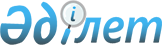 О районном бюджете Костанайского района на 2017-2019 годы
					
			С истёкшим сроком
			
			
		
					Решение маслихата Костанайского района Костанайской области от 21 декабря 2016 года № 87. Зарегистрировано Департаментом юстиции Костанайской области 9 января 2017 года № 6790. Прекращено действие в связи с истечением срока
      В соответствии со статьей 75 Бюджетного кодекса Республики Казахстан от 4 декабря 2008 года, подпунктом 1) пункта 1 статьи 6 Закона Республики Казахстан от 23 января 2001 года "О местном государственном управлении и самоуправлении в Республике Казахстан" Костанайский районный маслихат РЕШИЛ:
      1. Утвердить районный бюджет Костанайского района на 2017-2019 годы согласно приложениям 1, 2 и 3 соответственно, в том числе на 2017 год в следующих объемах:
      1) доходы - 8308346,1 тысячи тенге, в том числе по:
      налоговым поступлениям - 3438809,0 тысяч тенге;
      неналоговым поступлениям - 17527,0 тысяч тенге;
      поступлениям от продажи основного капитала - 269338,0 тысяч тенге;
      поступлениям трансфертов - 4582672,1 тысячи тенге;
      2) затраты - 9526499,7 тысячи тенге;
      3) чистое бюджетное кредитование - - 8708,4 тысячи тенге, в том числе:
      бюджетные кредиты - 91844,0 тысячи тенге;
      погашение бюджетных кредитов - 100552,4 тысячи тенге;
      4) сальдо по операциям с финансовыми активами - 0,0 тысяч тенге;
      5) дефицит (профицит) бюджета - - 1209445,2 тысячи тенге;
      6) финансирование дефицита (использование профицита) бюджета -1209445,2 тысячи тенге.
      Сноска. Пункт 1 – в редакции решения маслихата Костанайского района Костанайской области от 30.11.2017 № 188 (вводится в действие с 01.01.2017).

      2. Принять к сведению, что объем субвенции передаваемых из областного бюджета районному бюджету на 2017 год определен в сумме 1708020,0 тысяч тенге.

      3. Учесть, что в 2017 году бюджетные изъятия из бюджета района в областной бюджет не предусмотрены.

      4. исключен – решением маслихата Костанайского района Костанайской области от 28.08.2017 № 153 (вводится в действие с 01.01.2017).

      5. Учесть, что в бюджете района на 2017 год предусмотрено поступление сумм бюджетных кредитов из республиканского бюджета на реализацию мер социальной поддержки специалистов в сумме 91837,0 тысяч тенге.

      Сноска. Пункт 5 – в редакции решения маслихата Костанайского района Костанайской области от 10.10.2017 № 178 (вводится в действие с 01.01.2017).

      6. Учесть, что в бюджете района на 2017 год предусмотрено поступление целевых текущих трансфертов из республиканского бюджета на доплату учителям в сумме 6839,5 тысяч тенге, в том числе прошедшим стажировку по языковым курсам в сумме 157,7 тысяч тенге, за замещение на период обучения основного сотрудника в сумме 6681,8 тысячи тенге.

      Сноска. Пункт 6 – в редакции решения маслихата Костанайского района Костанайской области от 30.11.2017 № 188 (вводится в действие с 01.01.2017).

      7. Учесть, что в бюджете района на 2017 год предусмотрено поступление целевых текущих трансфертов из республиканского бюджета на внедрение обусловленной денежной помощи по проекту "Өрлеу" в сумме 3868,0 тысяч тенге.

      8. Учесть, что в бюджете района на 2017 год предусмотрено поступление целевых текущих трансфертов из республиканского бюджета на реализацию Плана мероприятий по обеспечению прав и улучшению качества жизни инвалидов в Республике Казахстан на 2012-2018 годы в сумме 12403,0 тысячи тенге, в том числе на увеличение норм обеспечения инвалидов обязательными гигиеническими средствами в сумме 8340,0 тысяч тенге, на расширение перечня технических вспомогательных (компенсаторных) средств в сумме 4063,0 тысячи тенге.

      Сноска. Пункт 8 – в редакции решения маслихата Костанайского района Костанайской области от 30.11.2017 № 188 (вводится в действие с 01.01.2017)

      9. Учесть, что в бюджете района на 2017 год предусмотрено поступление целевых текущих трансфертов из республиканского бюджета на развитие рынка труда в сумме 15728,0 тысяч тенге, в том числе на частичное субсидирование заработной платы в сумме 6651,0 тысяча тенге, на молодежную практику в сумме 8599,0 тысяч тенге, на предоставление субсидий на переезд в сумме 478,0 тысяч тенге.

      Сноска. Пункт 9 – в редакции решения маслихата Костанайского района Костанайской области от 30.11.2017 № 188 (вводится в действие с 01.01.2017).

      10. Учесть, что в бюджете района на 2017 год предусмотрено поступление целевых текущих трансфертов из областного бюджета на капитальный ремонт здания государственного учреждения "Затобольская средняя школа № 2 отдела образования акимата Костанайского района" в сумме 453046,0 тысяч тенге.

      Сноска. Пункт 10 – в редакции решения маслихата Костанайского района Костанайской области от 10.10.2017 № 178 (вводится в действие с 01.01.2017).

      11. Учесть, что в бюджете района на 2017 год предусмотрено поступление целевых текущих трансфертов из областного бюджета на создание цифровой образовательной инфраструктуры в сумме 29662,5 тысячи тенге.

      Сноска. Пункт 11 – в редакции решения маслихата Костанайского района Костанайской области от 24.02.2017 № 108 (вводится в действие с 01.01.2017).

      12. Учесть, что в бюджете района на 2017 год предусмотрено поступление целевых текущих трансфертов из областного бюджета на оплату услуг по поставке и монтажу оборудования системы видеонаблюдения, ограждения и турникетов в целях обеспечения антитеррористической защищенности объектов образования в сумме 11761,0 тысячи тенге.

      13. Учесть, что в бюджете района на 2017 год предусмотрено поступление целевых текущих трансфертов из областного бюджета на оплату услуг по поставке и монтажу оборудования системы видеонаблюдения в целях обеспечения антитеррористической защищенности объектов культуры в сумме 136,0 тысяч тенге.

      14. Учесть, что в бюджете района на 2017 год предусмотрено поступление целевых текущих трансфертов из областного бюджета на доучивание направленных на профессиональную подготовку в 2016 году по Дорожной карте занятости 2020 в сумме 4809,4 тысячи тенге.

      Сноска. Пункт 14 – в редакции решения маслихата Костанайского района Костанайской области от 30.11.2017 № 188 (вводится в действие с 01.01.2017).

      15. Учесть, что в бюджете района на 2017 год предусмотрено поступление целевых текущих трансфертов из областного бюджета на обучение бухгалтеров в сумме 1132,5 тысяч тенге.

      Сноска. Пункт 15 – в редакции решения маслихата Костанайского района Костанайской области от 30.11.2017 № 188 (вводится в действие с 01.01.2017).

      16. Учесть, что в бюджете района на 2017 год предусмотрено поступление целевых текущих трансфертов из областного бюджета на проведение аудита специального назначения в сумме 3464,2 тысячи тенге.

      Сноска. Пункт 16 – в редакции решения маслихата Костанайского района Костанайской области от 30.11.2017 № 188 (вводится в действие с 01.01.2017).

      17. Учесть, что в бюджете района на 2017 год предусмотрено поступление целевых текущих трансфертов из областного бюджета на разработку проектно-сметной документации и государственную экспертизу по проекту "Капитальный ремонт насыпной водозащитной дамбы-плотины пруда "Чин-Сай" в селе Воскресеновка Костанайского района" в сумме 8898,8 тысячи тенге.

      Сноска. Пункт 17 – в редакции решения маслихата Костанайского района Костанайской области от 30.11.2017 № 188 (вводится в действие с 01.01.2017).

      18. Учесть, что в бюджете района на 2017 год предусмотрено поступление целевых текущих трансфертов из областного бюджета на разработку генерального плана села Заречное Костанайского района в сумме 8114,0 тысяч тенге.

      19. Учесть, что в бюджете района на 2017 год предусмотрено поступление целевых текущих трансфертов из областного бюджета на проведение ветеринарных мероприятий по энзоотическим болезням животных в сумме 1708,0 тысяч тенге.

      20. Учесть, что в бюджете района на 2017 год предусмотрено поступление целевых текущих трансфертов из областного бюджета на разработку землеустроительной документации, топографирование и устройство ограждений почвенных очагов сибиреязвенных захоронений в сумме 4637,4 тысячи тенге.

      Сноска. Пункт 20 – в редакции решения маслихата Костанайского района Костанайской области от 30.11.2017 № 188 (вводится в действие с 01.01.2017).

      21. Учесть, что в бюджете района на 2017 год предусмотрено поступление целевых текущих трансфертов из областного бюджета на утилизацию биологических отходов с использованием инсинераторов в сумме 6426,0 тысяч тенге.

      22. Учесть, что в бюджете района на 2017 год предусмотрено поступление целевых текущих трансфертов из областного бюджета на средний ремонт улиц в поселке Затобольск в сумме 91700,0 тысяч тенге, на средний ремонт подъезда к мавзолею Ибрая Алтынсарина в сумме 72080,1 тысячи тенге.

      Сноска. Пункт 22 – в редакции решения маслихата Костанайского района Костанайской области от 10.10.2017 № 178 (вводится в действие с 01.01.2017).

      23. Учесть, что в бюджете района на 2017 год предусмотрено поступление целевых текущих трансфертов из областного бюджета на средний ремонт улиц методом ресайклирования в поселке Затобольск и селе Заречное, подъездной дороги к мусульманскому и православному кладбищу в поселке Затобольск в сумме 206318,0 тысяч тенге.

      24. Учесть, что в бюджете района на 2017 год предусмотрено поступление целевых трансфертов на развитие на проектирование и (или) строительство, реконструкцию жилья коммунального жилищного фонда в сумме 434146,8 тысяч тенге, в том числе из Национального фонда Республики Казахстан в сумме 272602,0 тысячи тенге, за счет средств из областного бюджета в сумме 161544,8 тысяч тенге.

      Сноска. Пункт 24 – в редакции решения маслихата Костанайского района Костанайской области от 30.11.2017 № 188 (вводится в действие с 01.01.2017).

      25. Учесть, что в бюджете района на 2017 год предусмотрено поступление целевых трансфертов на развитие из областного бюджета на подъездные пути к малоэтажным жилым домам в микрорайоне "Северный" села Заречное в сумме 4400,0 тысяч тенге.

      26. Учесть, что в бюджете района на 2017 год предусмотрено поступление целевых трансфертов на развитие из областного бюджета на канализацию микрорайона "Северный" села Заречное в сумме 2876,0 тысяч тенге.

      27. Учесть, что в бюджете района на 2017 год предусмотрено поступление целевых трансфертов на развитие из областного бюджета на подъездные пути к микрорайону "Нурай" поселка Затобольск в сумме 91149,0 тысяч тенге.

      28. Учесть, что в бюджете района на 2017 год предусмотрено поступление целевых трансфертов на развитие из областного бюджета на водоснабжение села Надеждинка Костанайского района в сумме 500,0 тысяч тенге.

      Сноска. Пункт 28 – в редакции решения маслихата Костанайского района Костанайской области от 30.11.2017 № 188 (вводится в действие с 01.01.2017).

      29. Учесть, что в бюджете района на 2017 год предусмотрено поступление целевых трансфертов на развитие из областного бюджета на реконструкцию улицы Ленина в поселке Затобольск в сумме 347000,0 тысяч тенге.

      Сноска. Пункт 29 – в редакции решения маслихата Костанайского района Костанайской области от 10.10.2017 № 178 (вводится в действие с 01.01.2017).

      30. Учесть, что в бюджете района на 2017 год предусмотрено поступление целевых трансфертов на развитие из областного бюджета на реконструкцию улицы Ленина в селе Заречное в границах улиц Набережная до автомобильной дороги А-21 в сумме 288756,0 тысяч тенге.

      30-1. Учесть, что в бюджете района на 2017 год предусмотрен возврат неиспользованных бюджетных кредитов, выданных из областного бюджета в сумме 74382,4 тысячи тенге.

      Сноска. Решение дополнено пунктом 30-1 в соответствии с решением маслихата Костанайского района Костанайской области от 24.02.2017 № 108 (вводится в действие с 01.01.2017); в редакции решения маслихата Костанайского района Костанайской области от 30.11.2017 № 188 (вводится в действие с 01.01.2017).


      30-2. Учесть, что в бюджете района на 2017 год предусмотрено обслуживание долга местных исполнительных органов по выплате вознаграждений и иных платежей по займам из областного бюджета в сумме 812,5 тысяч тенге.
      Сноска. Решение дополнено пунктом 30-2 в соответствии с решением маслихата Костанайского района Костанайской области от 24.02.2017 № 108 (вводится в действие с 01.01.2017); в редакции решения маслихата Костанайского района Костанайской области от 30.11.2017 № 188 (вводится в действие с 01.01.2017).


      30-3. Учесть, что в бюджете района на 2017 год предусмотрено поступление целевых текущих трансфертов из областного бюджета на краткосрочное профессиональное обучение рабочих кадров по востребованным на рынке труда профессиям и навыкам, включая обучение в мобильных центрах, в рамках Программы развития продуктивной занятости и массового предпринимательства на 2017-2021 годы в сумме 51471,0 тысяча тенге.
      Сноска. Решение дополнено пунктом 30-3 в соответствии с решением маслихата Костанайского района Костанайской области от 24.02.2017 № 108 (вводится в действие с 01.01.2017); в редакции решения маслихата Костанайского района Костанайской области от 30.11.2017 № 188 (вводится в действие с 01.01.2017).

      30-4. исключен решением маслихата Костанайского района Костанайской области от 05.05.2017 № 133 (вводится в действие с 01.01.2017).


      30-5. Учесть, что в бюджете района на 2017 год предусмотрено поступление целевых трансфертов на развитие из областного бюджета на инженерные коммуникации к 9-ти многоэтажным жилым домам в микрорайоне "Северный" села Заречное в сумме 7770,0 тысяч тенге.
      Сноска. Решение дополнено пунктом 30-5 в соответствии с решением маслихата Костанайского района Костанайской области от 24.02.2017 № 108 (вводится в действие с 01.01.2017); в редакции решения маслихата Костанайского района Костанайской области от 30.11.2017 № 188 (вводится в действие с 01.01.2017).


      30-6. Учесть, что в бюджете района на 2017 год предусмотрено поступление целевых трансфертов на развитие из областного бюджета на перенос существующего водопровода, попадающий под многоэтажную застройку микрорайона "Северный" села Заречное Костанайского района в сумме 9975,2 тысяч тенге.
      Сноска. Решение дополнено пунктом 30-6 в соответствии с решением маслихата Костанайского района Костанайской области от 24.02.2017 № 108 (вводится в действие с 01.01.2017).


      30-7. Учесть, что в бюджете района на 2017 год предусмотрено поступление целевых трансфертов на развитие из областного бюджета на благоустройство к многоэтажным жилым домам в микрорайоне "Северный" села Заречное Костанайского района в сумме 41358,0 тысячи тенге.
      Сноска. Решение дополнено пунктом 30-7 в соответствии с решением маслихата Костанайского района Костанайской области от 24.02.2017 № 108 (вводится в действие с 01.01.2017).


      30-8. Учесть, что в бюджете района на 2017 год предусмотрено поступление целевых трансфертов на развитие из областного бюджета на благоустройство Набережной Костанайского района в сумме 311956,4 тысячи тенге.
      Сноска. Решение дополнено пунктом 30-8 в соответствии с решением маслихата Костанайского района Костанайской области от 24.02.2017 № 108 (вводится в действие с 01.01.2017); в редакции решения маслихата Костанайского района Костанайской области от 30.11.2017 № 188 (вводится в действие с 01.01.2017).


      30-9. Учесть, что в бюджете района на 2017 год предусмотрено поступление целевых трансфертов на развитие из областного бюджета на строительство газопровода высокого давления в селе Жамбыл в сумме 41330,4 тысяч тенге.
      Сноска. Решение дополнено пунктом 30-9 в соответствии с решением маслихата Костанайского района Костанайской области от 24.02.2017 № 108 (вводится в действие с 01.01.2017); в редакции от 10.10.2017 № 178 (вводится в действие с 01.01.2017).


      30-10. Учесть, что в бюджете района на 2017 год предусмотрено поступление целевых текущих трансфертов из областного бюджета на приобретение и монтаж оборудования системы электронной очереди в центрах занятости населения в сумме 3358,0 тысяч тенге.
      Сноска. Решение дополнено пунктом 30-10 в соответствии с решением маслихата Костанайского района Костанайской области от 05.05.2017 № 133 (вводится в действие с 01.01.2017).


      30-11. Учесть, что в бюджете района на 2017 год предусмотрено поступление сумм за счет кредитов из областного бюджета за счет внутренних займов в сумме 824880,0 тысяч тенге.
      Сноска. Решение дополнено пунктом 30-11 в соответствии с решением маслихата Костанайского района Костанайской области от 05.05.2017 № 133 (вводится в действие с 01.01.2017); в редакции решения маслихата Костанайского района Костанайской области от 30.11.2017 № 188 (вводится в действие с 01.01.2017).


      30-12. Учесть, что в бюджете района на 2017 год предусмотрено поступление целевых трансфертов на развитие на проектирование, развитие, обустройство и (или) приобретение инженерно-коммуникационной инфраструктуры из Национального фонда Республики Казахстан в сумме 128259,0 тысяч тенге.
      Сноска. Решение дополнено пунктом 30-12 в соответствии с решением маслихата Костанайского района Костанайской области от 05.05.2017 № 133 (вводится в действие с 01.01.2017); в редакции решения маслихата Костанайского района Костанайской области от 30.11.2017 № 188 (вводится в действие с 01.01.2017).


      30-13. Учесть, что в бюджете района на 2017 год предусмотрено поступление целевых текущих трансфертов из областного бюджета на возмещение расходов по найму (аренде) жилья для переселенцев и оралманов в сумме 287,0 тысяч тенге.
      Сноска. Решение дополнено пунктом 30-13 в соответствии с решением маслихата Костанайского района Костанайской области от 28.07.2017 № 153 (вводится в действие с 01.01.2017).


      30-14. Учесть, что в бюджете района на 2017 год предусмотрено поступление целевых текущих трансфертов из областного бюджета на исполнение решения суда по погашению кредиторской задолженности по проекту "Реконструкция улицы Ленина в поселке Затобольск" в сумме 22077,1 тысяч тенге.
      Сноска. Решение дополнено пунктом 30-14 в соответствии с решением маслихата Костанайского района Костанайской области от 10.10.2017 № 178 (вводится в действие с 01.01.2017); в редакции решения маслихата Костанайского района Костанайской области от 30.11.2017 № 188 (вводится в действие с 01.01.2017).


      30-15. Учесть, что в бюджете района на 2017 год предусмотрено поступление целевых текущих трансфертов из областного бюджета на благоустройство территории мавзолея имени Ибрая Алтынсарина село Мичуринское в сумме 20973,0 тысячи тенге.
      Сноска. Решение дополнено пунктом 30-15 в соответствии с решением маслихата Костанайского района Костанайской области от 10.10.2017 № 178 (вводится в действие с 01.01.2017).


      30-16. Учесть, что в бюджете района на 2017 год предусмотрено поступление целевых текущих трансфертов из областного бюджета на текущее содержание летнего оздоровительного комплекса село Садовое в сумме 24252,3 тысячи тенге.
      Сноска. Решение дополнено пунктом 30-16 в соответствии с решением маслихата Костанайского района Костанайской области от 10.10.2017 № 178 (вводится в действие с 01.01.2017).


      30-17. Учесть, что в бюджете района на 2017 год предусмотрено поступление целевых текущих трансфертов из областного бюджета на электроснабжение микрорайона "Көктем" в поселке Затобольск в сумме 300,0 тысяч тенге.
      Сноска. Решение дополнено пунктом 30-17 в соответствии с решением маслихата Костанайского района Костанайской области от 10.10.2017 № 178 (вводится в действие с 01.01.2017).


      30-18. Учесть, что в бюджете района на 2017 год предусмотрено поступление целевых текущих трансфертов из областного бюджета на газоснабжение микрорайона "Көктем" в поселке Затобольск в сумме 300,0 тысяч тенге.
      Сноска. Решение дополнено пунктом 30-18 в соответствии с решением маслихата Костанайского района Костанайской области от 10.10.2017 № 178 (вводится в действие с 01.01.2017).


      30-19. Учесть, что в бюджете района на 2017 год предусмотрено поступление целевых текущих трансфертов из областного бюджета на водоснабжение микрорайона "Көктем" в поселке Затобольск в сумме 300,0 тысяч тенге.
      Сноска. Решение дополнено пунктом 30-19 в соответствии с решением маслихата Костанайского района Костанайской области от 10.10.2017 № 178 (вводится в действие с 01.01.2017).


      30-20. Учесть, что в бюджете района на 2017 год предусмотрено поступление целевых текущих трансфертов из областного бюджета на канализацию микрорайона "Көктем" в поселке Затобольск в сумме 300,0 тысяч тенге.
      Сноска. Решение дополнено пунктом 30-20 в соответствии с решением маслихата Костанайского района Костанайской области от 10.10.2017 № 178 (вводится в действие с 01.01.2017).


      30-21. Учесть, что в бюджете района на 2017 год предусмотрено поступление целевых текущих трансфертов из областного бюджета на теплоснабжение микрорайона "Көктем" в поселке Затобольск в сумме 300,0 тысяч тенге.
      Сноска. Решение дополнено пунктом 30-21 в соответствии с решением маслихата Костанайского района Костанайской области от 10.10.2017 № 178 (вводится в действие с 01.01.2017).


      30-22. Учесть, что в бюджете района на 2017 год предусмотрено поступление целевых текущих трансфертов из областного бюджета на электроснабжение микрорайона "Тобыл 1" села Мичуринское и микрорайона "Тобыл 2" поселка Затобольск в сумме 300,0 тысяч тенге.
      Сноска. Решение дополнено пунктом 30-22 в соответствии с решением маслихата Костанайского района Костанайской области от 10.10.2017 № 178 (вводится в действие с 01.01.2017).


      30-23. Учесть, что в бюджете района на 2017 год предусмотрено поступление целевых текущих трансфертов из областного бюджета на газоснабжение микрорайона "Тобыл 1" села Мичуринское и микрорайона "Тобыл 2" поселка Затобольск в сумме 300,0 тысяч тенге.
      Сноска. Решение дополнено пунктом 30-23 в соответствии с решением маслихата Костанайского района Костанайской области от 10.10.2017 № 178 (вводится в действие с 01.01.2017).


      30-24. Учесть, что в бюджете района на 2017 год предусмотрено поступление целевых текущих трансфертов из областного бюджета на водоснабжение микрорайона "Тобыл 1" села Мичуринское и микрорайона "Тобыл 2" поселка Затобольск в сумме 300,0 тысяч тенге.
      Сноска. Решение дополнено пунктом 30-24 в соответствии с решением маслихата Костанайского района Костанайской области от 10.10.2017 № 178 (вводится в действие с 01.01.2017).


      30-25. Учесть, что в бюджете района на 2017 год предусмотрено поступление целевых текущих трансфертов из областного бюджета на канализацию микрорайона "Тобыл 1" села Мичуринское и микрорайона "Тобыл 2" поселка Затобольск в сумме 300,0 тысяч тенге.
      Сноска. Решение дополнено пунктом 30-25 в соответствии с решением маслихата Костанайского района Костанайской области от 10.10.2017 № 178 (вводится в действие с 01.01.2017).


      30-26. Учесть, что в бюджете района на 2017 год предусмотрено поступление целевых текущих трансфертов из областного бюджета на теплоснабжение микрорайона "Тобыл 1" села Мичуринское и микрорайона "Тобыл 2" поселка Затобольск в сумме 300,0 тысяч тенге.
      Сноска. Решение дополнено пунктом 30-26 в соответствии с решением маслихата Костанайского района Костанайской области от 10.10.2017 № 178 (вводится в действие с 01.01.2017).


      30-27. Учесть, что в бюджете района на 2017 год предусмотрено поступление целевых текущих трансфертов из областного бюджета на строительство открытой ливневой канализации (нагорная канава) в микрорайоне "Северный" село Заречное в сумме 20383,3 тысяч тенге.
      Сноска. Решение дополнено пунктом 30-27 в соответствии с решением маслихата Костанайского района Костанайской области от 10.10.2017 № 178 (вводится в действие с 01.01.2017); в редакции решения маслихата Костанайского района Костанайской области от 30.11.2017 № 188 (вводится в действие с 01.01.2017).


      30-28. Учесть, что в бюджете района на 2017 год предусмотрено поступление целевых трансфертов на развитие из областного бюджета на строительство газораспределительных сетей низкого давления в поселке Затобольск в сумме 48919,2 тысячи тенге.
      Сноска. Решение дополнено пунктом 30-28 в соответствии с решением маслихата Костанайского района Костанайской области от 30.11.2017 № 188 (вводится в действие с 01.01.2017).


      30-29. Учесть, что в бюджете района на 2017 год предусмотрено поступление целевых трансфертов на развитие из областного бюджета на подключение газовой котельной многоэтажной застройки в микрорайоне "Северный" села Заречное к электроснабжению в сумме 7297,0 тысяч тенге.
      Сноска. Решение дополнено пунктом 30-29 в соответствии с решением маслихата Костанайского района Костанайской области от 30.11.2017 № 188 (вводится в действие с 01.01.2017).


      30-30. Учесть, что в бюджете района на 2017 год предусмотрено поступление целевых трансфертов из бюджетов районов в связи с уменьшением ставок по отчислениям работодателей на обязательное социальное медицинское страхование на 2017 год в сумме 20482,7 тысяч тенге.
      Сноска. Решение дополнено пунктом 30-30 в соответствии с решением маслихата Костанайского района Костанайской области от 30.11.2017 № 188 (вводится в действие с 01.01.2017).


      31. Утвердить перечень бюджетных программ, не подлежащих секвестру в процессе исполнения районного бюджета на 2017 год, согласно приложению 4.
      32. Утвердить перечень бюджетных программ по аппаратам акимов поселка, сел, сельских округов на 2017 год, согласно приложению 5.

      33. Утвердить распределение трансфертов органам местного самоуправления между поселком, селами, сельскими округами Костанайского района на 2017 год, согласно приложению 6.

      34. Настоящее решение вводится в действие с 1 января 2017 года.


      СОГЛАСОВАНО
      Руководитель государственного

      учреждения "Отдел экономики и

      финансов" акимата Костанайского

      района

      ________________ З. Кенжегарина

 Районный бюджет на 2017 год
      Сноска. Приложение 1 – в редакции решения маслихата Костанайского района Костанайской области от 30.11.2017 № 188 (вводится в действие с 01.01.2017). Районный бюджет на 2018 год
      Сноска. Приложение 2 – в редакции решения маслихата Костанайского района Костанайской области от 30.11.2017 № 188 (вводится в действие с 01.01.2017). Районный бюджет на 2019 год Перечень бюджетных программ, не подлежащих секвестру в процессе исполнения районного бюджета на 2017 год Перечень бюджетных программ по аппаратам акимов поселка, сел, сельских округов на 2017 год
      Сноска. Приложение 5 – в редакции решения маслихата Костанайского района Костанайской области от 10.10.2017 № 178 (вводится в действие с 01.01.2017). Распределение трансфертов органам местного самоуправления между поселком, селами и сельскими округами Костанайского района на 2017 год
      Сноска. Приложение 6 – в редакции решения маслихата Костанайского района Костанайской области от 10.10.2017 № 178 (вводится в действие с 01.01.2017).
					© 2012. РГП на ПХВ «Институт законодательства и правовой информации Республики Казахстан» Министерства юстиции Республики Казахстан
				
      Председатель очереднойсессии Костанайскогорайонного маслихата

Б. Утебекова

      Секретарь Костанайскогорайонного маслихата

Б. Копжасаров
Приложение 1
к решению маслихата
от 21 декабря 2016 года № 87
Категория
Категория
Категория
Категория
Класс
Класс
Класс
Класс
Класс
Сумма,тысяч тенге
Подкласс
Подкласс
Подкласс
Подкласс
Сумма,тысяч тенге
Специфика
Специфика
Специфика
Сумма,тысяч тенге
Наименование
Сумма,тысяч тенге
I. Доходы
8308346,1
1
00
0
00
Налоговые поступления
3438809,0
1
01
0
00
Подоходный налог
1173330,0
1
01
2
00
Индивидуальный подоходный налог
1173330,0
1
03
0
00
Социальный налог
819241,0
1
03
1
00
Социальный налог
819241,0
1
04
0
00
Налоги на собственность
1309435,0
1
04
1
00
Налоги на имущество
1100385,0
1
04
3
00
Земельный налог
14250,0
1
04
4
00
Налог на транспортные средства
181200,0
1
04
5
00
Единый земельный налог
13600,0
1
05
0
00
Внутренние налоги на товары, работы и услуги
117683,0
1
05
2
00
Акцизы
8300,0
1
05
3
00
Поступления за использование природных и других ресурсов
54800,0
1
05
4
00
Сборы за ведение предпринимательской и профессиональной деятельности
54583,0
1
07
0
00
Прочие налоги
120,0
1
07
1
00
Прочие налоги
120,0
1
08
0
00
Обязательные платежи, взимаемые за совершение юридически значимых действий и (или) выдачу документов уполномоченными на то государственными органами или должностными лицами
19000,0
1
08
1
00
Государственная пошлина
19000,0
2
00
0
00
Неналоговые поступления
17527,0
2
01
0
00
Доходы от государственной собственности
1970,0
2
01
5
00
Доходы от аренды имущества, находящегося в государственной собственности
1913,0
2
01
7
00
Вознаграждения по кредитам, выданным из государственного бюджета
30,0
2
01
9
00
Прочие доходы от государственной собственности
27,0
2
02
0
00
Поступления от реализации товаров (работ, услуг) государственными учреждениями финансируемыми из государственного бюджета
10300,0
2
02
1
00
Поступления от реализации товаров (работ, услуг) государственными учреждениями финансируемыми из государственного бюджета
10300,0
2
04
0
00
Штрафы, пени, санкции, взыскания, налагаемые государственными учреждениями, финансируемыми из государственного бюджета, а также содержащимися и финансируемыми из бюджета (сметы расходов) Национального Банка Республики Казахстан
257,0
2
04
1
00
Штрафы, пени, санкции, взыскания, налагаемые государственными учреждениями, финансируемыми из государственного бюджета, а также содержащимися и финансируемыми из бюджета (сметы расходов) Национального Банка Республики Казахстан, за исключением поступлений от организаций нефтяного сектора
257,0
2
06
0
00
Прочие неналоговые поступления
5000,0
2
06
1
00
Прочие неналоговые поступления
5000,0
3
00
0
00
Поступления от продажи основного капитала
269338,0
3
01
0
00
Продажа государственного имущества, закрепленного за государственными учреждениями
247268,0
3
01
1
00
Продажа государственного имущества, закрепленного за государственными учреждениями
247268,0
3
03
0
00
Продажа земли и нематериальных активов
22070,0
3
03
1
00
Продажа земли
20000,0
3
03
2
00
Продажа нематериальных активов
2070,0
4
00
0
00
Поступления трансфертов
4582672,1
4
02
0
00
Трансферты из вышестоящих органов государственного управления
4582672,1
4
02
2
00
Трансферты из областного бюджета
4582672,1
Функциональная группа
Функциональная группа
Функциональная группа
Функциональная группа
Функциональная группа
Сумма,тысяч тенге
Функциональная подгруппа
Функциональная подгруппа
Функциональная подгруппа
Функциональная подгруппа
Сумма,тысяч тенге
Администратор бюджетных программ
Администратор бюджетных программ
Администратор бюджетных программ
Сумма,тысяч тенге
Программа
Программа
Сумма,тысяч тенге
Наименование
Сумма,тысяч тенге
II. Затраты
9526499,7
01
Государственные услуги общего характера
499605,7
1
Представительные, исполнительные и другие органы, выполняющие общие функции государственного управления
399643,4
112
Аппарат маслихата района (города областного значения)
18150,0
001
Услуги по обеспечению деятельности маслихата района (города областного значения)
17819,0
003
Капитальные расходы государственного органа
331,0
122
Аппарат акима района (города областного значения)
100376,2
001
Услуги по обеспечению деятельности акима района (города областного значения)
96794,2
003
Капитальные расходы государственного органа
3582,0
123
Аппарат акима района в городе, города районного значения, поселка, села, сельского округа
281117,2
001
Услуги по обеспечению деятельности акима района в городе, города районного значения, поселка, села, сельского округа
263978,2
022
Капитальные расходы государственного органа
17139,0
2
Финансовая деятельность
741,1
459
Отдел экономики и финансов района (города областного значения)
741,1
010
Приватизация, управление коммунальным имуществом, постприватизационная деятельность и регулирование споров, связанных с этим
741,1
9
Прочие государственные услуги общего характера
99221,2
458
Отдел жилищно-коммунального хозяйства, пассажирского транспорта и автомобильных дорог района (города областного значения)
62562,6
001
Услуги по реализации государственной политики на местном уровне в области жилищно-коммунального хозяйства, пассажирского транспорта и автомобильных дорог
47749,8
013
Капитальные расходы государственного органа
14812,8
459
Отдел экономики и финансов района (города областного значения)
36658,6
001
Услуги по реализации государственной политики в области формирования и развития экономической политики, государственного планирования, исполнения бюджета и управления коммунальной собственностью района (города областного значения)
35081,6
015
Капитальные расходы государственного органа
1577,0
02
Оборона
11160,0
1
Военные нужды
8160,0
122
Аппарат акима района (города областного значения)
8160,0
005
Мероприятия в рамках исполнения всеобщей воинской обязанности
8160,0
2
Организация работы по чрезвычайным ситуациям
3000,0
122
Аппарат акима района (города областного значения)
3000,0
006
Предупреждение и ликвидация чрезвычайных ситуаций масштаба района (города областного значения)
3000,0
04
Образование
4522254,8
1
Дошкольное воспитание и обучение
421405,2
464
Отдел образования района (города областного значения)
421405,2
009
Обеспечение деятельности организаций дошкольного воспитания и обучения
179130,2
040
Реализация государственного образовательного заказа в дошкольных организациях образования
242275,0
2
Начальное, основное среднее и общее среднее образование
3306694,6
123
Аппарат акима района в городе, города районного значения, поселка, села, сельского округа
20937,0
005
Организация бесплатного подвоза учащихся до школы и обратно в сельской местности
20937,0
464
Отдел образования района (города областного значения)
3186655,6
003
Общеобразовательное обучение
3110118,6
006
Дополнительное образование для детей
76537,0
465
Отдел физической культуры и спорта района (города областного значения)
99102,0
017
Дополнительное образование для детей и юношества по спорту
99102,0
9
Прочие услуги в области образования
794155,0
464
Отдел образования района (города областного значения)
794155,0
001
Услуги по реализации государственной политики на местном уровне в области образования
16875,0
005
Приобретение и доставка учебников, учебно-методических комплексов для государственных учреждений образования района (города областного значения)
81942,0
007
Проведение школьных олимпиад, внешкольных мероприятий и конкурсов районного (городского) масштаба
1803,0
012
Капитальные расходы государственного органа
900,0
015
Ежемесячные выплаты денежных средств опекунам (попечителям) на содержание ребенка-сироты (детей-сирот), и ребенка (детей), оставшегося без попечения родителей
41582,0
067
Капитальные расходы подведомственных государственных учреждений и организаций
651053,0
06
Социальная помощь и социальное обеспечение
342586,5
1
Социальное обеспечение
70700,8
451
Отдел занятости и социальных программ района (города областного значения)
46569,8
005
Государственная адресная социальная помощь
8790,0
016
Государственные пособия на детей до 18 лет
32062,0
025
Внедрение обусловленной денежной помощи по проекту "Өрлеу"
5717,8
464
Отдел образования района (города областного значения)
24131,0
030
Содержание ребенка (детей), переданного патронатным воспитателям
24131,0
2
Социальная помощь
210734,5
451
Отдел занятости и социальных программ района (города областного значения)
210734,5
002
Программа занятости
96562,4
006
Оказание жилищной помощи
6061,0
007
Социальная помощь отдельным категориям нуждающихся граждан по решениям местных представительных органов
28798,3
010
Материальное обеспечение детей-инвалидов, воспитывающихся и обучающихся на дому
4919,0
014
Оказание социальной помощи нуждающимся гражданам на дому
41179,0
017
Обеспечение нуждающихся инвалидов обязательными гигиеническими средствами и предоставление услуг специалистами жестового языка, индивидуальными помощниками в соответствии с индивидуальной программой реабилитации инвалида
10263,7
023
Обеспечение деятельности центров занятости населения
22951,1
9
Прочие услуги в области социальной помощи и социального обеспечения
61151,2
451
Отдел занятости и социальных программ района (города областного значения)
61151,2
001
Услуги по реализации государственной политики на местном уровне в области обеспечения занятости и реализации социальных программ для населения
43148,0
011
Оплата услуг по зачислению, выплате и доставке пособий и других социальных выплат
730,0
021
Капитальные расходы государственного органа
902,2
050
Реализация Плана мероприятий по обеспечению прав и улучшению качества жизни инвалидов в Республике Казахстан на 2012-2018 годы
12403,0
067
Капитальные расходы подведомственных государственных учреждений и организаций
3968,0
07
Жилищно-коммунальное хозяйство
2197613,9
1
Жилищное хозяйство
1648261,3
123
Аппарат акима района в городе, города районного значения, поселка, села, сельского округа
61,3
007
Организация сохранения государственного жилищного фонда города районного значения, поселка, села, сельского округа
61,3
458
Отдел жилищно-коммунального хозяйства, пассажирского транспорта и автомобильных дорог района (города областного значения)
7278,0
003
Организация сохранения государственного жилищного фонда
7278,0
467
Отдел строительства района (города областного значения)
1640922,0
003
Проектирование и (или) строительство, реконструкция жилья коммунального жилищного фонда
1339979,8
004
Проектирование, развитие и (или) обустройство инженерно-коммуникационной инфраструктуры
300942,2
2
Коммунальное хозяйство
430937,2
458
Отдел жилищно-коммунального хозяйства, пассажирского транспорта и автомобильных дорог района (города областного значения)
408402,9
012
Функционирование системы водоснабжения и водоотведения
13884,4
029
Развитие системы водоснабжения и водоотведения
3400,0
048
Развитие благоустройства городов и населенных пунктов
391118,5
467
Отдел строительства района (города областного значения)
22534,3
058
Развитие системы водоснабжения и водоотведения в сельских населенных пунктах
22534,3
3
Благоустройство населенных пунктов
118415,4
123
Аппарат акима района в городе, города районного значения, поселка, села, сельского округа
14402,1
008
Освещение улиц населенных пунктов
14402,1
458
Отдел жилищно-коммунального хозяйства, пассажирского транспорта и автомобильных дорог района (города областного значения)
104013,3
017
Содержание мест захоронений и захоронение безродных
1820,0
018
Благоустройство и озеленение населенных пунктов
102193,3
08
Культура, спорт, туризм и информационное пространство
375881,0
1
Деятельность в области культуры
106064,1
455
Отдел культуры и развития языков района (города областного значения)
106064,1
003
Поддержка культурно-досуговой работы
106064,1
2
Спорт
97445,7
465
Отдел физической культуры и спорта района (города областного значения)
97445,7
001
Услуги по реализации государственной политики на местном уровне в сфере физической культуры и спорта
9741,1
004
Капитальные расходы государственного органа
388,9
005
Развитие массового спорта и национальных видов спорта
72131,7
006
Проведение спортивных соревнований на районном (города областного значения) уровне
7010,0
007
Подготовка и участие членов сборных команд района (города областного значения) по различным видам спорта на областных спортивных соревнованиях
7513,0
032
Капитальные расходы подведомственных государственных учреждений и организаций
661,0
3
Информационное пространство
100321,2
455
Отдел культуры и развития языков района (города областного значения)
82961,0
006
Функционирование районных (городских) библиотек
71048,0
007
Развитие государственного языка и других языков народа Казахстана
11913,0
456
Отдел внутренней политики района (города областного значения)
17360,2
002
Услуги по проведению государственной информационной политики
17360,2
9
Прочие услуги по организации культуры, спорта, туризма и информационного пространства
72050,0
455
Отдел культуры и развития языков района (города областного значения)
47240,0
001
Услуги по реализации государственной политики на местном уровне в области развития языков и культуры
8830,0
010
Капитальные расходы государственного органа
284,0
032
Капитальные расходы подведомственных государственных учреждений и организаций
38126,0
456
Отдел внутренней политики района (города областного значения)
24810,0
001
Услуги по реализации государственной политики на местном уровне в области информации, укрепления государственности и формирования социального оптимизма граждан
10442,0
003
Реализация мероприятий в сфере молодежной политики
13553,0
006
Капитальные расходы государственного органа
815,0
09
Топливно-энергетический комплекс и недропользование
138129,2
9
Прочие услуги в области топливно-энергетического комплекса и недропользования
138129,2
458
Отдел жилищно-коммунального хозяйства, пассажирского транспорта и автомобильных дорог района (города областного значения)
138129,2
036
Развитие газотранспортной системы
138129,2
10
Сельское, водное, лесное, рыбное хозяйство, особо охраняемые природные территории, охрана окружающей среды и животного мира, земельные отношения
156587,7
1
Сельское хозяйство
121760,6
462
Отдел сельского хозяйства района (города областного значения)
21989,0
001
Услуги по реализации государственной политики на местном уровне в сфере сельского хозяйства 
21183,0
006
Капитальные расходы государственного органа
806,0
473
Отдел ветеринарии района (города областного значения)
99771,6
001
Услуги по реализации государственной политики на местном уровне в сфере ветеринарии
27132,5
003
Капитальные расходы государственного органа
695,0
006
Организация санитарного убоя больных животных
28,1
009
Проведение ветеринарных мероприятий по энзоотическим болезням животных
1708,0
011
Проведение противоэпизоотических мероприятий
70208,0
6
Земельные отношения
17527,4
463
Отдел земельных отношений района (города областного значения)
17527,4
001
Услуги по реализации государственной политики в области регулирования земельных отношений на территории района (города областного значения)
11179,0
006
Землеустройство, проводимое при установлении границ районов, городов областного значения, районного значения, сельских округов, поселков, сел
6073,4
007
Капитальные расходы государственного органа
275,0
9
Прочие услуги в области сельского, водного, лесного, рыбного хозяйства, охраны окружающей среды и земельных отношений
17299,7
459
Отдел экономики и финансов района (города областного значения)
17299,7
099
Реализация мер по оказанию социальной поддержки специалистов
17299,7
11
Промышленность, архитектурная, градостроительная и строительная деятельность
63001,5
2
Архитектурная, градостроительная и строительная деятельность
63001,5
467
Отдел строительства района (города областного значения)
40557,5
001
Услуги по реализации государственной политики на местном уровне в области строительства
40009,5
017
Капитальные расходы государственного органа
548,0
468
Отдел архитектуры и градостроительства района (города областного значения)
22444,0
001
Услуги по реализации государственной политики в области архитектуры и градостроительства на местном уровне
11002,0
003
Разработка схем градостроительного развития территории района и генеральных планов населенных пунктов
11002,0
004
Капитальные расходы государственного органа
440,0
12
Транспорт и коммуникации
1066497,7
1
Автомобильный транспорт
1066497,7
123
Аппарат акима района в городе, города районного значения, поселка, села, сельского округа
11425,0
013
Обеспечение функционирования автомобильных дорог в городах районного значения, поселках, селах, сельских округах
11425,0
458
Отдел жилищно-коммунального хозяйства, пассажирского транспорта и автомобильных дорог района (города областного значения)
1055072,7
022
Развитие транспортной инфраструктуры
635756,0
023
Обеспечение функционирования автомобильных дорог
49198,7
045
Капитальный и средний ремонт автомобильных дорог районного значения и улиц населенных пунктов
370118,0
13
Прочие
11544,0
3
Поддержка предпринимательской деятельности и защита конкуренции
11544,0
469
Отдел предпринимательства района (города областного значения)
11544,0
001
Услуги по реализации государственной политики на местном уровне в области развития предпринимательства
11004,0
004
Капитальные расходы государственного органа
540,0
14
Обслуживание долга
1409,7
1
Обслуживание долга
1409,7
459
Отдел экономики и финансов района (города областного значения)
1409,7
021
Обслуживание долга местных исполнительных органов по выплате вознаграждений и иных платежей по займам из областного бюджета
1409,7
15
Трансферты
140228,0
1
Трансферты
140228,0
459
Отдел экономики и финансов района (города областного значения)
140228,0
006
Возврат неиспользованных (недоиспользованных) целевых трансфертов
7253,0
024
Целевые текущие трансферты из нижестоящего бюджета на компенсацию потерь вышестоящего бюджета в связи с изменением законодательства
20482,7
051
Трансферты органам местного самоуправления
110694,1
054
Возврат сумм неиспользованных (недоиспользованных) целевых трансфертов, выделенных из республиканского бюджета за счет целевого трансферта из Национального фонда Республики Казахстан
1798,2
III. Чистое бюджетное кредитование
-8708,4
Бюджетные кредиты
91844,0
10
Сельское, водное, лесное, рыбное хозяйство, особо охраняемые природные территории, охрана окружающей среды и животного мира, земельные отношения
91844,0
9
Прочие услуги в области сельского, водного, лесного, рыбного хозяйства, охраны окружающей среды и земельных отношений
91844,0
459
Отдел экономики и финансов района (города областного значения)
91844,0
018
Бюджетные кредиты для реализации мер социальной поддержки специалистов
91844,0
Категория
Категория
Категория
Категория
Категория
Сумма,тысяч тенге
Класс
Класс
Класс
Класс
Сумма,тысяч тенге
Подкласс
Подкласс
Подкласс
Сумма,тысяч тенге
Специфика
Специфика
Сумма,тысяч тенге
Наименование
Сумма,тысяч тенге
Погашение бюджетных кредитов
100552,4
5
Погашение бюджетных кредитов
100552,4
01
Погашение бюджетных кредитов
100552,4
1
Погашение бюджетных кредитов, выданных из государственного бюджета
100552,4
13
Погашение бюджетных кредитов, выданных из местного бюджета физическим лицам
26170,0
21
Погашение бюджетных кредитов, выданных из местного бюджета юридическим лицам, за исключением специализированных организаций
74382,4
Функциональная группа
Функциональная группа
Функциональная группа
Функциональная группа
Функциональная группа
Сумма,тысяч тенге
Функциональная подгруппа
Функциональная подгруппа
Функциональная подгруппа
Функциональная подгруппа
Сумма,тысяч тенге
Администратор бюджетных программ
Администратор бюджетных программ
Администратор бюджетных программ
Сумма,тысяч тенге
Программа
Программа
Сумма,тысяч тенге
Наименование
Сумма,тысяч тенге
IV. Сальдо по операциям с финансовыми активами
0,0
V. Дефицит (профицит) бюджета
-1209445,2
VI. Финансирование дефицита (использование профицита) бюджета
1209445,2Приложение 2
к решению маслихата
от 21 декабря 2016 года № 87
Категория
Категория
Категория
Категория
Категория
Сумма,тысяч тенге
Класс
Класс
Класс
Класс
Сумма,тысяч тенге
Подкласс
Подкласс
Подкласс
Сумма,тысяч тенге
Специфика
Специфика
Сумма,тысяч тенге
Наименование
Сумма,тысяч тенге
I. Доходы
7416202,5
1
00
0
00
Налоговые поступления
3447266,0
1
01
0
00
Подоходный налог
1204820,0
1
01
2
00
Индивидуальный подоходный налог
1204820,0
1
03
0
00
Социальный налог
880000,0
1
03
1
00
Социальный налог
880000,0
1
04
0
00
Налоги на собственность
1228366,0
1
04
1
00
Налоги на имущество
988560,0
1
04
3
00
Земельный налог
17206,0
1
04
4
00
Налог на транспортные средства
206000,0
1
04
5
00
Единый земельный налог
16600,0
1
05
0
00
Внутренние налоги на товары, работы и услуги
115080,0
1
05
2
00
Акцизы
8880,0
1
05
3
00
Поступления за использование природных и других ресурсов
54800,0
1
05
4
00
Сборы за ведение предпринимательской и профессиональной деятельности
51400,0
1
07
0
00
Прочие налоги 
500,0
1
07
1
00
Прочие налоги 
500,0
1
08
0
00
Обязательные платежи, взимаемые за совершение юридически значимых действий и (или) выдачу документов уполномоченными на то государственными органами или должностными лицами
18500,0
1
08
1
00
Государственная пошлина
18500,0
2
00
0
00
Неналоговые поступления
8000,0
2
01
0
00
Доходы от государственной собственности
2700,0
2
01
5
00
Доходы от аренды имущества, находящегося в государственной собственности
2700,0
2
06
0
00
Прочие неналоговые поступления
5300,0
2
06
1
00
Прочие неналоговые поступления
5300,0
3
00
0
00
Поступления от продажи основного капитала
68403,0
3
01
0
00
Продажа государственного имущества, закрепленного за государственными учреждениями
18700,0
3
01
1
00
Продажа государственного имущества, закрепленного за государственными учреждениями
18700,0
3
03
0
00
Продажа земли и нематериальных активов
49703,0
3
03
1
00
Продажа земли
49703,0
4
00
0
00
Поступления трансфертов
3892533,5
4
02
0
00
Трансферты из вышестоящих органов государственного управления
3892533,5
4
02
2
00
Трансферты из областного бюджета
3892533,5
Функциональная группа
Функциональная группа
Функциональная группа
Функциональная группа
Функциональная группа
Сумма,тысяч тенге
Функциональная подгруппа
Функциональная подгруппа
Функциональная подгруппа
Функциональная подгруппа
Сумма,тысяч тенге
Администратор бюджетных программ
Администратор бюджетных программ
Администратор бюджетных программ
Сумма,тысяч тенге
Программа
Программа
Сумма,тысяч тенге
Наименование
Сумма,тысяч тенге
II. Затраты
7640543,5
01
Государственные услуги общего характера
440457,0
1
Представительные, исполнительные и другие органы, выполняющие общие функции государственного управления
386163,0
112
Аппарат маслихата района (города областного значения)
16636,0
001
Услуги по обеспечению деятельности маслихата района (города областного значения)
16636,0
122
Аппарат акима района (города областного значения)
99927,0
001
Услуги по обеспечению деятельности акима района (города областного значения)
99927,0
123
Аппарат акима района в городе, города районного значения, поселка, села, сельского округа
269600,0
001
Услуги по обеспечению деятельности акима района в городе, города районного значения, поселка, села, сельского округа
269600,0
2
Финансовая деятельность
4789,0
459
Отдел экономики и финансов района (города областного значения)
4789,0
003
Проведение оценки имущества в целях налогообложения
3180,0
010
Приватизация, управление коммунальным имуществом, постприватизационная деятельность и регулирование споров, связанных с этим
1609,0
9
Прочие государственные услуги общего характера
49505,0
458
Отдел жилищно-коммунального хозяйства, пассажирского транспорта и автомобильных дорог района (города областного значения)
15250,0
001
Услуги по реализации государственной политики на местном уровне в области жилищно-коммунального хозяйства, пассажирского транспорта и автомобильных дорог
15250,0
459
Отдел экономики и финансов района (города областного значения)
34255,0
001
Услуги по реализации государственной политики в области формирования и развития экономической политики, государственного планирования, исполнения бюджета и управления коммунальной собственностью района (города областного значения)
34255,0
02
Оборона
13131,0
1
Военные нужды
9541,0
122
Аппарат акима района (города областного значения)
9541,0
005
Мероприятия в рамках исполнения всеобщей воинской обязанности
9541,0
2
Организация работы по чрезвычайным ситуациям
3590,0
122
Аппарат акима района (города областного значения)
3590,0
006
Предупреждение и ликвидация чрезвычайных ситуаций масштаба района (города областного значения)
3180,0
007
Мероприятия по профилактике и тушению степных пожаров районного (городского) масштаба, а также пожаров в населенных пунктах, в которых не созданы органы государственной противопожарной службы
410,0
04
Образование
4044907,5
1
Дошкольное воспитание и обучение
363755,0
464
Отдел образования района (города областного значения)
363755,0
009
Обеспечение деятельности организаций дошкольного воспитания и обучения
186677,0
040
Реализация государственного образовательного заказа в дошкольных организациях образования
177078,0
2
Начальное, основное среднее и общее среднее образование
3401806,5
123
Аппарат акима района в городе, города районного значения, поселка, села, сельского округа
22411,0
005
Организация бесплатного подвоза учащихся до школы и обратно в сельской местности
22411,0
464
Отдел образования района (города областного значения)
3281831,5
003
Общеобразовательное обучение
3202233,5
006
Дополнительное образование для детей
79598,0
465
Отдел физической культуры и спорта района (города областного значения)
97564,0
017
Дополнительное образование для детей и юношества по спорту
97564,0
9
Прочие услуги в области образования
279346,0
464
Отдел образования района (города областного значения)
279346,0
001
Услуги по реализации государственной политики на местном уровне в области образования
17754,0
005
Приобретение и доставка учебников, учебно-методических комплексов для государственных учреждений образования района (города областного значения)
29425,0
007
Проведение школьных олимпиад, внешкольных мероприятий и конкурсов районного (городского) масштаба
1424,0
015
Ежемесячные выплаты денежных средств опекунам (попечителям) на содержание ребенка-сироты (детей-сирот), и ребенка (детей), оставшегося без попечения родителей
45177,0
067
Капитальные расходы подведомственных государственных учреждений и организаций
185566,0
06
Социальная помощь и социальное обеспечение
267011,0
1
Социальное обеспечение
70783,0
451
Отдел занятости и социальных программ района (города областного значения)
47331,0
005
Государственная адресная социальная помощь
7303,0
016
Государственные пособия на детей до 18 лет
36954,0
025
Внедрение обусловленной денежной помощи по проекту "Өрлеу"
3074,0
464
Отдел образования района (города областного значения)
23452,0
030
Содержание ребенка (детей), переданного патронатным воспитателям
23452,0
2
Социальная помощь
163755,0
451
Отдел занятости и социальных программ района (города областного значения)
163755,0
002
Программа занятости
25723,0
006
Оказание жилищной помощи
10665,0
007
Социальная помощь отдельным категориям нуждающихся граждан по решениям местных представительных органов
39460,0
010
Материальное обеспечение детей-инвалидов, воспитывающихся и обучающихся на дому
6062,0
014
Оказание социальной помощи нуждающимся гражданам на дому
43740,0
017
Обеспечение нуждающихся инвалидов обязательными гигиеническими средствами и предоставление услуг специалистами жестового языка, индивидуальными помощниками в соответствии с индивидуальной программой реабилитации инвалида
14051,0
023
Обеспечение деятельности центров занятости населения
24054,0
9
Прочие услуги в области социальной помощи и социального обеспечения
32473,0
451
Отдел занятости и социальных программ района (города областного значения)
32473,0
001
Услуги по реализации государственной политики на местном уровне в области обеспечения занятости и реализации социальных программ для населения
30957,0
011
Оплата услуг по зачислению, выплате и доставке пособий и других социальных выплат
1516,0
07
Жилищно-коммунальное хозяйство
1715740,8
1
Жилищное хозяйство 
1380882,3
467
Отдел строительства района (города областного значения)
1380882,3
003
Проектирование и (или) строительство, реконструкция жилья коммунального жилищного фонда
619691,0
004
Проектирование, развитие и (или) обустройство инженерно-коммуникационной инфраструктуры
761191,3
2
Коммунальное хозяйство
266543,5
458
Отдел жилищно-коммунального хозяйства, пассажирского транспорта и автомобильных дорог района (города областного значения)
247124,0
048
Развитие благоустройства городов и населенных пунктов
247124,0
467
Отдел строительства района (города областного значения)
19419,5
058
Развитие системы водоснабжения и водоотведения в сельских населенных пунктах
19419,5
3
Благоустройство населенных пунктов
68315,0
123
Аппарат акима района в городе, города районного значения, поселка, села, сельского округа
23061,0
008
Освещение улиц населенных пунктов
23061,0
458
Отдел жилищно-коммунального хозяйства, пассажирского транспорта и автомобильных дорог района (города областного значения)
45254,0
017
Содержание мест захоронений и захоронение безродных
1134,0
018
Благоустройство и озеленение населенных пунктов
44120,0
08
Культура, спорт, туризм и информационное пространство
313378,0
1
Деятельность в области культуры
87353,0
455
Отдел культуры и развития языков района (города областного значения)
87353,0
003
Поддержка культурно-досуговой работы
87353,0
2
Спорт
93670,0
465
Отдел физической культуры и спорта района (города областного значения)
93670,0
001
Услуги по реализации государственной политики на местном уровне в сфере физической культуры и спорта
9489,0
005
Развитие массового спорта и национальных видов спорта
78128,0
006
Проведение спортивных соревнований на районном (города областного значения) уровне
3260,0
007
Подготовка и участие членов сборных команд района (города областного значения) по различным видам спорта на областных спортивных соревнованиях
2793,0
3
Информационное пространство
100285,0
455
Отдел культуры и развития языков района (города областного значения)
85198,0
006
Функционирование районных (городских) библиотек
72607,0
007
Развитие государственного языка и других языков народа Казахстана
12591,0
456
Отдел внутренней политики района (города областного значения)
15087,0
002
Услуги по проведению государственной информационной политики
15087,0
9
Прочие услуги по организации культуры, спорта, туризма и информационного пространства
32070,0
455
Отдел культуры и развития языков района (города областного значения)
9203,0
001
Услуги по реализации государственной политики на местном уровне в области развития языков и культуры
9203,0
456
Отдел внутренней политики района (города областного значения)
22867,0
001
Услуги по реализации государственной политики на местном уровне в области информации, укрепления государственности и формирования социального оптимизма граждан
11513,0
003
Реализация мероприятий в сфере молодежной политики
11354,0
09
Топливно-энергетический комплекс и недропользование
69119,0
9
Прочие услуги в области топливно-энергетического комплекса и недропользования
69119,0
458
Отдел жилищно-коммунального хозяйства, пассажирского транспорта и автомобильных дорог района (города областного значения)
69119,0
036
Развитие газотранспортной системы
69119,0
10
Сельское, водное, лесное, рыбное хозяйство, особо охраняемые природные территории, охрана окружающей среды и животного мира, земельные отношения
150256,0
1
Сельское хозяйство
119303,0
462
Отдел сельского хозяйства района (города областного значения)
21876,0
001
Услуги по реализации государственной политики на местном уровне в сфере сельского хозяйства
21876,0
473
Отдел ветеринарии района (города областного значения)
97427,0
001
Услуги по реализации государственной политики на местном уровне в сфере ветеринарии
20714,0
006
Организация санитарного убоя больных животных
2346,0
009
Проведение ветеринарных мероприятий по энзоотическим болезням животных
1708,0
011
Проведение противоэпизоотических мероприятий
72659,0
6
Земельные отношения
11267,0
463
Отдел земельных отношений района (города областного значения)
11267,0
001
Услуги по реализации государственной политики в области регулирования земельных отношений на территории района (города областного значения)
11267,0
9
Прочие услуги в области сельского, водного, лесного, рыбного хозяйства, охраны окружающей среды и земельных отношений
19686,0
459
Отдел экономики и финансов района (города областного значения)
19686,0
099
Реализация мер по оказанию социальной поддержки специалистов
19686,0
11
Промышленность, архитектурная, градостроительная и строительная деятельность
29392,0
2
Архитектурная, градостроительная и строительная деятельность
29392,0
467
Отдел строительства района (города областного значения)
17738,0
001
Услуги по реализации государственной политики на местном уровне в области строительства
17738,0
468
Отдел архитектуры и градостроительства района (города областного значения)
11654,0
001
Услуги по реализации государственной политики в области архитектуры и градостроительства на местном уровне
11654,0
12
Транспорт и коммуникации
517693,2
1
Автомобильный транспорт
517693,2
123
Аппарат акима района в городе, города районного значения, поселка, села, сельского округа
37451,0
013
Обеспечение функционирования автомобильных дорог в городах районного значения, поселках, селах, сельских округах
37451,0
458
Отдел жилищно-коммунального хозяйства, пассажирского транспорта и автомобильных дорог района (города областного значения)
480242,2
022
Развитие транспортной инфраструктуры
441022,2
023
Обеспечение функционирования автомобильных дорог
39220,0
13
Прочие
34286,0
3
Поддержка предпринимательской деятельности и защита конкуренции
11117,0
469
Отдел предпринимательства района (города областного значения)
11117,0
001
Услуги по реализации государственной политики на местном уровне в области развития предпринимательства
11117,0
9
Прочие
23169,0
459
Отдел экономики и финансов района (города областного значения)
23169,0
012
Резерв местного исполнительного органа района (города областного значения)
23169,0
14
Обслуживание долга
479,0
1
Обслуживание долга
479,0
459
Отдел экономики и финансов района (города областного значения)
479,0
021
Обслуживание долга местных исполнительных органов по выплате вознаграждений и иных платежей по займам из областного бюджета
479,0
15
Трансферты
44693,0
1
Трансферты
44693,0
459
Отдел экономики и финансов района (города областного значения)
44693,0
051
Трансферты органам местного самоуправления
44693,0
III. Чистое бюджетное кредитование
-26170,0
Категория
Категория
Категория
Категория
Категория
Cумма,тысяч тенге
Класс
Класс
Класс
Класс
Cумма,тысяч тенге
Подкласс
Подкласс
Подкласс
Cумма,тысяч тенге
Специфика
Специфика
Cумма,тысяч тенге
Наименование
Cумма,тысяч тенге
Погашение бюджетных кредитов
26170,0
5
Погашение бюджетных кредитов
26170,0
01
Погашение бюджетных кредитов
26170,0
1
Погашение бюджетных кредитов, выданных из государственного бюджета
26170,0
13
Погашение бюджетных кредитов, выданных из местного бюджета физическим лицам
26170,0
Функциональная группа
Функциональная группа
Функциональная группа
Функциональная группа
Функциональная группа
Cумма,тысяч тенге
Функциональная подгруппа
Функциональная подгруппа
Функциональная подгруппа
Функциональная подгруппа
Cумма,тысяч тенге
Администратор бюджетных программ
Администратор бюджетных программ
Администратор бюджетных программ
Cумма,тысяч тенге
Программа
Программа
Cумма,тысяч тенге
Наименование
Cумма,тысяч тенге
IV. Сальдо по операциям с финансовыми активами
0,0
V. Дефицит (профицит) бюджета
-198171,0
VI. Финансирование дефицита (использование профицита) бюджета
198171,0Приложение 3
к решению маслихата
от 21 декабря 2016 года № 87
Категория
Категория
Категория
Категория
Категория
Сумма, тысяч тенге
Класс
Класс
Класс
Класс
Сумма, тысяч тенге
Подкласс
Подкласс
Подкласс
Сумма, тысяч тенге
Специфика
Специфика
Сумма, тысяч тенге
Наименование
Сумма, тысяч тенге
I. Доходы
5582403,0
1
00
0
00
Налоговые поступления
3585580,0
1
01
0
00
Подоходный налог
1289158,0
1
01
2
00
Индивидуальный подоходный налог
1289158,0
1
03
0
00
Социальный налог
930000,0
1
03
1
00
Социальный налог
930000,0
1
04
0
00
Налоги на собственность
1230399,0
1
04
1
00
Налоги на имущество
989159,0
1
04
3
00
Земельный налог
17640,0
1
04
4
00
Налог на транспортные средства
207000,0
1
04
5
00
Единый земельный налог
16600,0
1
05
0
00
Внутренние налоги на товары, работы и услуги
116503,0
1
05
2
00
Акцизы
9503,0
1
05
3
00
Поступления за использование природных и других ресурсов
54800,0
1
05
4
00
Сборы за ведение предпринимательской и профессиональной деятельности
52200,0
1
07
0
00
Прочие налоги 
520,0
1
07
1
00
Прочие налоги 
520,0
1
08
0
00
Обязательные платежи, взимаемые за совершение юридически значимых действий и (или) выдачу документов уполномоченными на то государственными органами или должностными лицами
19000,0
1
08
1
00
Государственная пошлина
19000,0
2
00
0
00
Неналоговые поступления
8400,0
2
01
0
00
Доходы от государственной собственности
2800,0
2
01
5
00
Доходы от аренды имущества, находящегося в государственной собственности
2800,0
2
06
0
00
Прочие неналоговые поступления 
5600,0
2
06
1
00
Прочие неналоговые поступления
5600,0
3
00
0
00
Поступления от продажи основного капитала
64936,0
3
01
0
00
Продажа государственного имущества, закрепленного за государственными учреждениями
20000,0
3
01
1
00
Продажа государственного имущества, закрепленного за государственными учреждениями
20000,0
3
03
0
00
Продажа земли и нематериальных активов
44936,0
3
03
1
00
Продажа земли
44936,0
4
00
0
00
Поступления трансфертов
1923487,0
4
02
0
00
Трансферты из вышестоящих органов государственного управления
1923487,0
4
02
2
00
Трансферты из областного бюджета
1923487,0
Функциональная группа
Функциональная группа
Функциональная группа
Функциональная группа
Функциональная группа
сумма, тысяч тенге
Функциональная подгруппа
Функциональная подгруппа
Функциональная подгруппа
Функциональная подгруппа
сумма, тысяч тенге
Администратор бюджетных программ
Администратор бюджетных программ
Администратор бюджетных программ
сумма, тысяч тенге
Программа
Программа
сумма, тысяч тенге
Наименование
сумма, тысяч тенге
II. Затраты
5582403,0
01
Государственные услуги общего характера
447943,0
1
Представительные, исполнительные и другие органы, выполняющие общие функции государственного управления
392612,0
112
Аппарат маслихата района (города областного значения)
16874,0
001
Услуги по обеспечению деятельности маслихата района (города областного значения)
16874,0
122
Аппарат акима района (города областного значения)
102126,0
001
Услуги по обеспечению деятельности акима района (города областного значения)
102126,0
123
Аппарат акима района в городе, города районного значения, поселка, села, сельского округа
273612,0
001
Услуги по обеспечению деятельности акима района в городе, города районного значения, поселка, села, сельского округа
273612,0
2
Финансовая деятельность
5029,0
459
Отдел экономики и финансов района (города областного значения)
5029,0
003
Проведение оценки имущества в целях налогообложения
3339,0
010
Приватизация, управление коммунальным имуществом, постприватизационная деятельность и регулирование споров, связанных с этим
1690,0
9
Прочие государственные услуги общего характера
50302,0
458
Отдел жилищно-коммунального хозяйства, пассажирского транспорта и автомобильных дорог района (города областного значения)
15486,0
001
Услуги по реализации государственной политики на местном уровне в области жилищно-коммунального хозяйства, пассажирского транспорта и автомобильных дорог
15486,0
459
Отдел экономики и финансов района (города областного значения)
34816,0
001
Услуги по реализации государственной политики в области формирования и развития экономической политики, государственного планирования, исполнения бюджета и управления коммунальной собственностью района (города областного значения)
34816,0
02
Оборона
13741,0
1
Военные нужды
9971,0
122
Аппарат акима района (города областного значения)
9971,0
005
Мероприятия в рамках исполнения всеобщей воинской обязанности
9971,0
2
Организация работы по чрезвычайным ситуациям
3770,0
122
Аппарат акима района (города областного значения)
3770,0
006
Предупреждение и ликвидация чрезвычайных ситуаций масштаба района (города областного значения)
3339,0
007
Мероприятия по профилактике и тушению степных пожаров районного (городского) масштаба, а также пожаров в населенных пунктах, в которых не созданы органы государственной противопожарной службы
431,0
04
Образование
4070703,0
1
Дошкольное воспитание и обучение
377335,0
464
Отдел образования района (города областного значения)
377335,0
009
Обеспечение деятельности организаций дошкольного воспитания и обучения
190451,0
040
Реализация государственного образовательного заказа в дошкольных организациях образования
186884,0
2
Начальное, основное среднее и общее среднее образование
3538283,0
123
Аппарат акима района в городе, города районного значения, поселка, села, сельского округа
23204,0
005
Организация бесплатного подвоза учащихся до школы и обратно в сельской местности
23204,0
464
Отдел образования района (города областного значения)
3414436,0
003
Общеобразовательное обучение
3333990,0
006
Дополнительное образование для детей
80446,0
465
Отдел физической культуры и спорта района (города областного значения)
100643,0
017
Дополнительное образование для детей и юношества по спорту 
100643,0
9
Прочие услуги в области образования
155085,0
464
Отдел образования района (города областного значения)
155085,0
001
Услуги по реализации государственной политики на местном уровне в области образования
18011,0
005
Приобретение и доставка учебников, учебно-методических комплексов для государственных учреждений образования района (города областного значения)
30896,0
007
Проведение школьных олимпиад, внешкольных мероприятий и конкурсов районного (городского) масштаба
1495,0
015
Ежемесячные выплаты денежных средств опекунам (попечителям) на содержание ребенка-сироты (детей-сирот), и ребенка (детей), оставшегося без попечения родителей
47436,0
067
Капитальные расходы подведомственных государственных учреждений и организаций
57247,0
06
Социальная помощь и социальное обеспечение
276744,0
1
Социальное обеспечение
73704,0
451
Отдел занятости и социальных программ района (города областного значения)
49698,0
005
Государственная адресная социальная помощь
7669,0
016
Государственные пособия на детей до 18 лет
38801,0
025
Внедрение обусловленной денежной помощи по проекту "Өрлеу"
3228,0
464
Отдел образования района (города областного значения)
24006,0
030
Содержание ребенка (детей), переданного патронатным воспитателям
24006,0
2
Социальная помощь
169973,0
451
Отдел занятости и социальных программ района (города областного значения)
169973,0
002
Программа занятости
27009,0
006
Оказание жилищной помощи
11198,0
007
Социальная помощь отдельным категориям нуждающихся граждан по решениям местных представительных органов
41433,0
010
Материальное обеспечение детей-инвалидов, воспитывающихся и обучающихся на дому
6365,0
014
Оказание социальной помощи нуждающимся гражданам на дому
44176,0
017
Обеспечение нуждающихся инвалидов обязательными гигиеническими средствами и предоставление услуг специалистами жестового языка, индивидуальными помощниками в соответствии с индивидуальной программой реабилитации инвалида
14754,0
023
Обеспечение деятельности центров занятости населения
25038,0
9
Прочие услуги в области социальной помощи и социального обеспечения
33067,0
451
Отдел занятости и социальных программ района (города областного значения)
33067,0
001
Услуги по реализации государственной политики на местном уровне в области обеспечения занятости и реализации социальных программ для населения
31475,0
011
Оплата услуг по зачислению, выплате и доставке пособий и других социальных выплат
1592,0
07
Жилищно-коммунальное хозяйство
101731,0
2
Коммунальное хозяйство
30000,0
467
Отдел строительства района (города областного значения))
30000,0
058
Развитие системы водоснабжения и водоотведения в сельских населенных пунктах
30000,0
3
Благоустройство населенных пунктов
71731,0
123
Аппарат акима района в городе, города районного значения, поселка, села, сельского округа
24214,0
008
Освещение улиц населенных пунктов
24214,0
458
Отдел жилищно-коммунального хозяйства, пассажирского транспорта и автомобильных дорог района (города областного значения)
47517,0
017
Содержание мест захоронений и захоронение безродных
1191,0
018
Благоустройство и озеленение населенных пунктов
46326,0
08
Культура, спорт, туризм и информационное пространство
321895,0
1
Деятельность в области культуры
89144,0
455
Отдел культуры и развития языков района (города областного значения)
89144,0
003
Поддержка культурно-досуговой работы
89144,0
2
Спорт
98017,0
465
Отдел физической культуры и спорта района (города областного значения)
98017,0
001
Услуги по реализации государственной политики на местном уровне в сфере физической культуры и спорта
9653,0
005
Развитие массового спорта и национальных видов спорта
82025,0
006
Проведение спортивных соревнований на районном (города областного значения) уровне
3422,0
007
Подготовка и участие членов сборных команд района (города областного значения) по различным видам спорта на областных спортивных соревнованиях
2917,0
3
Информационное пространство
102186,0
455
Отдел культуры и развития языков района (города областного значения)
86345,0
006
Функционирование районных (городских) библиотек
73563,0
007
Развитие государственного языка и других языков народа Казахстана
12782,0
456
Отдел внутренней политики района (города областного значения)
15841,0
002
Услуги по проведению государственной информационной политики
15841,0
9
Прочие услуги по организации культуры, спорта, туризма и информационного пространства
32548,0
455
Отдел культуры и развития языков района (города областного значения)
9358,0
001
Услуги по реализации государственной политики на местном уровне в области развития языков и культуры
9358,0
456
Отдел внутренней политики района (города областного значения)
23190,0
001
Услуги по реализации государственной политики на местном уровне в области информации, укрепления государственности и формирования социального оптимизма граждан
11693,0
003
Реализация мероприятий в сфере молодежной политики
11497,0
10
Сельское, водное, лесное, рыбное хозяйство, особо охраняемые природные территории, охрана окружающей среды и животного мира, земельные отношения
155680,0
1
Сельское хозяйство
123560,0
462
Отдел сельского хозяйства района (города областного значения)
22194,0
001
Услуги по реализации государственной политики на местном уровне в сфере сельского хозяйства 
22194,0
473
Отдел ветеринарии района (города областного значения)
101366,0
001
Услуги по реализации государственной политики на местном уровне в сфере ветеринарии 
20903,0
006
Организация санитарного убоя больных животных
2463,0
009
Проведение ветеринарных мероприятий по энзоотическим болезням животных
1708,0
011
Проведение противоэпизоотических мероприятий
76292,0
6
Земельные отношения
11449,0
463
Отдел земельных отношений района (города областного значения)
11449,0
001
Услуги по реализации государственной политики в области регулирования земельных отношений на территории района (города областного значения)
11449,0
9
Прочие услуги в области сельского, водного, лесного, рыбного хозяйства, охраны окружающей среды и земельных отношений
20671,0
459
Отдел экономики и финансов района (города областного значения)
20671,0
099
Реализация мер по оказанию социальной поддержки специалистов
20671,0
11
Промышленность, архитектурная, градостроительная и строительная деятельность
29933,0
2
Архитектурная, градостроительная и строительная деятельность
29933,0
467
Отдел строительства района (города областного значения)
18081,0
001
Услуги по реализации государственной политики на местном уровне в области строительства
18081,0
468
Отдел архитектуры и градостроительства района (города областного значения)
11852,0
001
Услуги по реализации государственной политики в области архитектуры и градостроительства на местном уровне
11852,0
12
Транспорт и коммуникации
80504,0
1
Автомобильный транспорт
80504,0
123
Аппарат акима района в городе, города районного значения, поселка, села, сельского округа
39323,0
013
Обеспечение функционирования автомобильных дорог в городах районного значения, поселках, селах, сельских округах
39323,0
458
Отдел жилищно-коммунального хозяйства, пассажирского транспорта и автомобильных дорог района (города областного значения)
41181,0
023
Обеспечение функционирования автомобильных дорог
41181,0
13
Прочие
36602,0
3
Поддержка предпринимательской деятельности и защита конкуренции
11321,0
469
Отдел предпринимательства района (города областного значения)
11321,0
001
Услуги по реализации государственной политики на местном уровне в области развития предпринимательства
11321,0
9
Прочие
25281,0
459
Отдел экономики и финансов района (города областного значения)
25281,0
012
Резерв местного исполнительного органа района (города областного значения)
25281,0
15
Трансферты
46927,0
1
Трансферты
46927,0
459
Отдел экономики и финансов района (города областного значения)
46927,0
051
Трансферты органам местного самоуправления
46927,0
III. Чистое бюджетное кредитование
-26170,0
Категория
Категория
Категория
Категория
Категория
сумма, тысяч тенге
Класс
Класс
Класс
Класс
сумма, тысяч тенге
Подкласс
Подкласс
Подкласс
сумма, тысяч тенге
Специфика
Специфика
сумма, тысяч тенге
Наименование
сумма, тысяч тенге
Погашение бюджетных кредитов
26170,0
5
Погашение бюджетных кредитов
26170,0
01
Погашение бюджетных кредитов
26170,0
1
Погашение бюджетных кредитов, выданных из государственного бюджета
26170,0
13
Погашение бюджетных кредитов, выданных из местного бюджета физическим лицам
26170,0
Функциональная группа
Функциональная группа
Функциональная группа
Функциональная группа
Функциональная группа
сумма, тысяч тенге
Функциональная подгруппа
Функциональная подгруппа
Функциональная подгруппа
Функциональная подгруппа
сумма, тысяч тенге
Администратор бюджетных программ
Администратор бюджетных программ
Администратор бюджетных программ
сумма, тысяч тенге
Программа
Программа
сумма, тысяч тенге
Наименование
сумма, тысяч тенге
IV. Сальдо по операциям с финансовыми активами
0,0
V. Дефицит (профицит) бюджета
26170,0
VI. Финансирование дефицита (использование профицита) бюджета
-26170,0Приложение 4
к решению маслихата
от 21 декабря 2016 года № 87
Функциональная группа
Функциональная группа
Функциональная группа
Функциональная группа
Функциональная группа
Функциональная подгруппа
Функциональная подгруппа
Функциональная подгруппа
Функциональная подгруппа
Администратор бюджетных программ
Администратор бюджетных программ
Администратор бюджетных программ
Программа
Программа
Наименование
04
Образование
2
Начальное, основное среднее и общее среднее образование
464
Отдел образования района (города областного значения)
003
Общеобразовательное обучениеПриложение 5
к решению маслихата
от 21 декабря 2016 года № 87
Функциональная группа
Функциональная группа
Функциональная группа
Функциональная группа
Функциональная группа
Сумма,
тысяч тенге
Функциональная подгруппа
Функциональная подгруппа
Функциональная подгруппа
Функциональная подгруппа
Сумма,
тысяч тенге
Администратор бюджетных программ
Администратор бюджетных программ
Администратор бюджетных программ
Сумма,
тысяч тенге
Программа
Программа
Сумма,
тысяч тенге
Наименование
Сумма,
тысяч тенге
Государственное учреждение "Аппарат акима Александровского сельского округа Костанайского района"
Государственное учреждение "Аппарат акима Александровского сельского округа Костанайского района"
Государственное учреждение "Аппарат акима Александровского сельского округа Костанайского района"
Государственное учреждение "Аппарат акима Александровского сельского округа Костанайского района"
Государственное учреждение "Аппарат акима Александровского сельского округа Костанайского района"
15184,0
01
Государственные услуги общего характера
14659,7
1
Представительные, исполнительные и другие органы, выполняющие общие функции государственного управления
14659,7
123
Аппарат акима района в городе, города районного значения, поселка, села, сельского округа
14659,7
001
Услуги по обеспечению деятельности акима района в городе, города районного значения, поселка, села, сельского округа
14307,7
022
Капитальные расходы государственного органа
352,0
07
Жилищно-коммунальное хозяйство
524,3
1
Жилищное хозяйство
61,3
123
Аппарат акима района в городе, города районного значения, поселка, села, сельского округа
61,3
007
Организация сохранения государственного жилищного фонда города районного значения, поселка, села, сельского округа
61,3
3
Благоустройство населенных пунктов
463,0
123
Аппарат акима района в городе, города районного значения, поселка, села, сельского округа
463,0
008
Освещение улиц населенных пунктов
463,0
Государственное учреждение "Аппарат акима Белозерского сельского округа Костанайского района"
Государственное учреждение "Аппарат акима Белозерского сельского округа Костанайского района"
Государственное учреждение "Аппарат акима Белозерского сельского округа Костанайского района"
Государственное учреждение "Аппарат акима Белозерского сельского округа Костанайского района"
Государственное учреждение "Аппарат акима Белозерского сельского округа Костанайского района"
11404,0
01
Государственные услуги общего характера
11249,0
1
Представительные, исполнительные и другие органы, выполняющие общие функции государственного управления
11249,0
123
Аппарат акима района в городе, города районного значения, поселка, села, сельского округа
11249,0
001
Услуги по обеспечению деятельности акима района в городе, города районного значения, поселка, села, сельского округа
10486,0
022
Капитальные расходы государственного органа
763,0
07
Жилищно-коммунальное хозяйство
155,0
3
Благоустройство населенных пунктов
155,0
123
Аппарат акима района в городе, города районного значения, поселка, села, сельского округа
155,0
008
Освещение улиц населенных пунктов
155,0
Государственное учреждение "Аппарат акима села Борис-Романовка Костанайского района"
Государственное учреждение "Аппарат акима села Борис-Романовка Костанайского района"
Государственное учреждение "Аппарат акима села Борис-Романовка Костанайского района"
Государственное учреждение "Аппарат акима села Борис-Романовка Костанайского района"
Государственное учреждение "Аппарат акима села Борис-Романовка Костанайского района"
8808,0
01
Государственные услуги общего характера
8728,0
1
Представительные, исполнительные и другие органы, выполняющие общие функции государственного управления
8728,0
123
Аппарат акима района в городе, города районного значения, поселка, села, сельского округа
8728,0
001
Услуги по обеспечению деятельности акима района в городе, города районного значения, поселка, села, сельского округа
7973,0
022
Капитальные расходы государственного органа
755,0
07
Жилищно-коммунальное хозяйство
80,0
3
Благоустройство населенных пунктов
80,0
123
Аппарат акима района в городе, города районного значения, поселка, села, сельского округа
80,0
008
Освещение улиц населенных пунктов
80,0
Государственное учреждение "Аппарат акима Владимировского сельского округа Костанайского района"
Государственное учреждение "Аппарат акима Владимировского сельского округа Костанайского района"
Государственное учреждение "Аппарат акима Владимировского сельского округа Костанайского района"
Государственное учреждение "Аппарат акима Владимировского сельского округа Костанайского района"
Государственное учреждение "Аппарат акима Владимировского сельского округа Костанайского района"
14368,0
01
Государственные услуги общего характера
14192,0
1
Представительные, исполнительные и другие органы, выполняющие общие функции государственного управления
14192,0
123
Аппарат акима района в городе, города районного значения, поселка, села, сельского округа
14192,0
001
Услуги по обеспечению деятельности акима района в городе, города районного значения, поселка, села, сельского округа
13377,3
022
Капитальные расходы государственного органа
814,7
07
Жилищно-коммунальное хозяйство
176,0
3
Благоустройство населенных пунктов
176,0
123
Аппарат акима района в городе, города районного значения, поселка, села, сельского округа
176,0
008
Освещение улиц населенных пунктов
176,0
Государственное учреждение "Аппарат акима села Воскресеновка Костанайского района"
Государственное учреждение "Аппарат акима села Воскресеновка Костанайского района"
Государственное учреждение "Аппарат акима села Воскресеновка Костанайского района"
Государственное учреждение "Аппарат акима села Воскресеновка Костанайского района"
Государственное учреждение "Аппарат акима села Воскресеновка Костанайского района"
8370,8
01
Государственные услуги общего характера
8222,8
1
Представительные, исполнительные и другие органы, выполняющие общие функции государственного управления
8222,8
123
Аппарат акима района в городе, города районного значения, поселка, села, сельского округа
8222,8
001
Услуги по обеспечению деятельности акима района в городе, города районного значения, поселка, села, сельского округа
7885,0
022
Капитальные расходы государственного органа
337,8
07
Жилищно-коммунальное хозяйство
148,0
3
Благоустройство населенных пунктов
148,0
123
Аппарат акима района в городе, города районного значения, поселка, села, сельского округа
148,0
008
Освещение улиц населенных пунктов
148,0
Государственное учреждение "Аппарат акима Глазуновского сельского округа Костанайского района"
Государственное учреждение "Аппарат акима Глазуновского сельского округа Костанайского района"
Государственное учреждение "Аппарат акима Глазуновского сельского округа Костанайского района"
Государственное учреждение "Аппарат акима Глазуновского сельского округа Костанайского района"
Государственное учреждение "Аппарат акима Глазуновского сельского округа Костанайского района"
16989,9
01
Государственные услуги общего характера
15364,9
1
Представительные, исполнительные и другие органы, выполняющие общие функции государственного управления
15364,9
123
Аппарат акима района в городе, города районного значения, поселка, села, сельского округа
15364,9
001
Услуги по обеспечению деятельности акима района в городе, города районного значения, поселка, села, сельского округа
11124,9
022
Капитальные расходы государственного органа
4240,0
04
Образование
1100,0
2
Начальное, основное среднее и общее среднее образование
1100,0
123
Аппарат акима района в городе, города районного значения, поселка, села, сельского округа
1100,0
005
Организация бесплатного подвоза учащихся до школы и обратно в сельской местности
1100,0
07
Жилищно-коммунальное хозяйство
525,0
3
Благоустройство населенных пунктов
525,0
123
Аппарат акима района в городе, города районного значения, поселка, села, сельского округа
525,0
008
Освещение улиц населенных пунктов
525,0
Государственное учреждение "Аппарат акима Ждановского сельского округа Костанайского района"
Государственное учреждение "Аппарат акима Ждановского сельского округа Костанайского района"
Государственное учреждение "Аппарат акима Ждановского сельского округа Костанайского района"
Государственное учреждение "Аппарат акима Ждановского сельского округа Костанайского района"
Государственное учреждение "Аппарат акима Ждановского сельского округа Костанайского района"
16122,0
01
Государственные услуги общего характера
10893,0
1
Представительные, исполнительные и другие органы, выполняющие общие функции государственного управления
10893,0
123
Аппарат акима района в городе, города районного значения, поселка, села, сельского округа
10893,0
001
Услуги по обеспечению деятельности акима района в городе, города районного значения, поселка, села, сельского округа
10580,0
022
Капитальные расходы государственного органа
313,0
04
Образование
4893,0
2
Начальное, основное среднее и общее среднее образование
4893,0
123
Аппарат акима района в городе, города районного значения, поселка, села, сельского округа
4893,0
005
Организация бесплатного подвоза учащихся до школы и обратно в сельской местности
4893,0
07
Жилищно-коммунальное хозяйство
336,0
3
Благоустройство населенных пунктов
336,0
123
Аппарат акима района в городе, города районного значения, поселка, села, сельского округа
336,0
008
Освещение улиц населенных пунктов
336,0
Государственное учреждение "Аппарат акима Жамбылского сельского округа Костанайского района"
Государственное учреждение "Аппарат акима Жамбылского сельского округа Костанайского района"
Государственное учреждение "Аппарат акима Жамбылского сельского округа Костанайского района"
Государственное учреждение "Аппарат акима Жамбылского сельского округа Костанайского района"
Государственное учреждение "Аппарат акима Жамбылского сельского округа Костанайского района"
17431,0
01
Государственные услуги общего характера
15131,0
1
Представительные, исполнительные и другие органы, выполняющие общие функции государственного управления
15131,0
123
Аппарат акима района в городе, города районного значения, поселка, села, сельского округа
15131,0
001
Услуги по обеспечению деятельности акима района в городе, города районного значения, поселка, села, сельского округа
14321,0
022
Капитальные расходы государственного органа
810,0
04
Образование
1401,0
2
Начальное, основное среднее и общее среднее образование
1401,0
123
Аппарат акима района в городе, города районного значения, поселка, села, сельского округа
1401,0
005
Организация бесплатного подвоза учащихся до школы и обратно в сельской местности
1401,0
07
Жилищно-коммунальное хозяйство
693,0
3
Благоустройство населенных пунктов
693,0
123
Аппарат акима района в городе, города районного значения, поселка, села, сельского округа
693,0
008
Освещение улиц населенных пунктов
693,0
12
Транспорт и коммуникации
206,0
1
Автомобильный транспорт
206,0
123
Аппарат акима района в городе, города районного значения, поселка, села, сельского округа
206,0
013
Обеспечение функционирования автомобильных дорог в городах районного значения, поселках, селах, сельских округах
206,0
Государственное учреждение "Аппарат акима Заречного сельского округа Костанайского района"
Государственное учреждение "Аппарат акима Заречного сельского округа Костанайского района"
Государственное учреждение "Аппарат акима Заречного сельского округа Костанайского района"
Государственное учреждение "Аппарат акима Заречного сельского округа Костанайского района"
Государственное учреждение "Аппарат акима Заречного сельского округа Костанайского района"
30817,0
01
Государственные услуги общего характера
19358,0
1
Представительные, исполнительные и другие органы, выполняющие общие функции государственного управления
19358,0
123
Аппарат акима района в городе, города районного значения, поселка, села, сельского округа
19358,0
001
Услуги по обеспечению деятельности акима района в городе, города районного значения, поселка, села, сельского округа
18122,0
022
Капитальные расходы государственного органа
1236,0
04
Образование
4187,0
2
Начальное, основное среднее и общее среднее образование
4187,0
123
Аппарат акима района в городе, города районного значения, поселка, села, сельского округа
4187,0
005
Организация бесплатного подвоза учащихся до школы и обратно в сельской местности
4187,0
07
Жилищно-коммунальное хозяйство
2576,0
3
Благоустройство населенных пунктов
2576,0
123
Аппарат акима района в городе, города районного значения, поселка, села, сельского округа
2576,0
008
Освещение улиц населенных пунктов
2576,0
12
Транспорт и коммуникации
4696,0
1
Автомобильный транспорт
4696,0
123
Аппарат акима района в городе, города районного значения, поселка, села, сельского округа
4696,0
013
Обеспечение функционирования автомобильных дорог в городах районного значения, поселках, селах, сельских округах
4696,0
Государственное учреждение "Аппарат акима поселка Затобольск Костанайского района"
Государственное учреждение "Аппарат акима поселка Затобольск Костанайского района"
Государственное учреждение "Аппарат акима поселка Затобольск Костанайского района"
Государственное учреждение "Аппарат акима поселка Затобольск Костанайского района"
Государственное учреждение "Аппарат акима поселка Затобольск Костанайского района"
46739,0
01
Государственные услуги общего характера
34979,0
1
Представительные, исполнительные и другие органы, выполняющие общие функции государственного управления
34979,0
123
Аппарат акима района в городе, города районного значения, поселка, села, сельского округа
34979,0
001
Услуги по обеспечению деятельности акима района в городе, города районного значения, поселка, села, сельского округа
33598,0
022
Капитальные расходы государственного органа
1381,0
07
Жилищно-коммунальное хозяйство
6360,0
3
Благоустройство населенных пунктов
6360,0
123
Аппарат акима района в городе, города районного значения, поселка, села, сельского округа
6360,0
008
Освещение улиц населенных пунктов
6360,0
12
Транспорт и коммуникации
5400,0
1
Автомобильный транспорт
5400,0
123
Аппарат акима района в городе, города районного значения, поселка, села, сельского округа
5400,0
013
Обеспечение функционирования автомобильных дорог в городах районного значения, поселках, селах, сельских округах
5400,0
Государственное учреждение "Аппарат акима Московского сельского округа Костанайского района"
Государственное учреждение "Аппарат акима Московского сельского округа Костанайского района"
Государственное учреждение "Аппарат акима Московского сельского округа Костанайского района"
Государственное учреждение "Аппарат акима Московского сельского округа Костанайского района"
Государственное учреждение "Аппарат акима Московского сельского округа Костанайского района"
16487,0
01
Государственные услуги общего характера
13632,0
1
Представительные, исполнительные и другие органы, выполняющие общие функции государственного управления
13632,0
123
Аппарат акима района в городе, города районного значения, поселка, села, сельского округа
13632,0
001
Услуги по обеспечению деятельности акима района в городе, города районного значения, поселка, села, сельского округа
12867,0
022
Капитальные расходы государственного органа
765,0
04
Образование
2575,0
2
Начальное, основное среднее и общее среднее образование
2575,0
123
Аппарат акима района в городе, города районного значения, поселка, села, сельского округа
2575,0
005
Организация бесплатного подвоза учащихся до школы и обратно в сельской местности
2575,0
07
Жилищно-коммунальное хозяйство
280,0
3
Благоустройство населенных пунктов
280,0
123
Аппарат акима района в городе, города районного значения, поселка, села, сельского округа
280,0
008
Освещение улиц населенных пунктов
280,0
Государственное учреждение "Аппарат акима Майкольского сельского округа Костанайского района"
Государственное учреждение "Аппарат акима Майкольского сельского округа Костанайского района"
Государственное учреждение "Аппарат акима Майкольского сельского округа Костанайского района"
Государственное учреждение "Аппарат акима Майкольского сельского округа Костанайского района"
Государственное учреждение "Аппарат акима Майкольского сельского округа Костанайского района"
17732,0
01
Государственные услуги общего характера
14331,0
1
Представительные, исполнительные и другие органы, выполняющие общие функции государственного управления
14331,0
123
Аппарат акима района в городе, города районного значения, поселка, села, сельского округа
14331,0
001
Услуги по обеспечению деятельности акима района в городе, города районного значения, поселка, села, сельского округа
13747,0
022
Капитальные расходы государственного органа
584,0
04
Образование
3056,0
2
Начальное, основное среднее и общее среднее образование
3056,0
123
Аппарат акима района в городе, города районного значения, поселка, села, сельского округа
3056,0
005
Организация бесплатного подвоза учащихся до школы и обратно в сельской местности
3056,0
07
Жилищно-коммунальное хозяйство
143,0
3
Благоустройство населенных пунктов
143,0
123
Аппарат акима района в городе, города районного значения, поселка, села, сельского округа
143,0
008
Освещение улиц населенных пунктов
143,0
12
Транспорт и коммуникации
202,0
1
Автомобильный транспорт
202,0
123
Аппарат акима района в городе, города районного значения, поселка, села, сельского округа
202,0
013
Обеспечение функционирования автомобильных дорог в городах районного значения, поселках, селах, сельских округах
202,0
Государственное учреждение "Аппарат акима Мичуринского сельского округа Костанайского района"
Государственное учреждение "Аппарат акима Мичуринского сельского округа Костанайского района"
Государственное учреждение "Аппарат акима Мичуринского сельского округа Костанайского района"
Государственное учреждение "Аппарат акима Мичуринского сельского округа Костанайского района"
Государственное учреждение "Аппарат акима Мичуринского сельского округа Костанайского района"
17422,0
01
Государственные услуги общего характера
15823,0
1
Представительные, исполнительные и другие органы, выполняющие общие функции государственного управления
15823,0
123
Аппарат акима района в городе, города районного значения, поселка, села, сельского округа
15823,0
001
Услуги по обеспечению деятельности акима района в городе, города районного значения, поселка, села, сельского округа
15066,0
022
Капитальные расходы государственного органа
757,0
04
Образование
300,0
2
Начальное, основное среднее и общее среднее образование
300,0
123
Аппарат акима района в городе, города районного значения, поселка, села, сельского округа
300,0
005
Организация бесплатного подвоза учащихся до школы и обратно в сельской местности
300,0
07
Жилищно-коммунальное хозяйство
600,0
3
Благоустройство населенных пунктов
600,0
123
Аппарат акима района в городе, города районного значения, поселка, села, сельского округа
600,0
008
Освещение улиц населенных пунктов
600,0
12
Транспорт и коммуникации
699,0
1
Автомобильный транспорт
699,0
123
Аппарат акима района в городе, города районного значения, поселка, села, сельского округа
699,0
013
Обеспечение функционирования автомобильных дорог в городах районного значения, поселках, селах, сельских округах
699,0
Государственное учреждение "Аппарат акима Надеждинского сельского округа Костанайского района"
Государственное учреждение "Аппарат акима Надеждинского сельского округа Костанайского района"
Государственное учреждение "Аппарат акима Надеждинского сельского округа Костанайского района"
Государственное учреждение "Аппарат акима Надеждинского сельского округа Костанайского района"
Государственное учреждение "Аппарат акима Надеждинского сельского округа Костанайского района"
10746,0
01
Государственные услуги общего характера
10374,0
1
Представительные, исполнительные и другие органы, выполняющие общие функции государственного управления
10374,0
123
Аппарат акима района в городе, города районного значения, поселка, села, сельского округа
10374,0
001
Услуги по обеспечению деятельности акима района в городе, города районного значения, поселка, села, сельского округа
9818,0
022
Капитальные расходы государственного органа
556,0
07
Жилищно-коммунальное хозяйство
150,0
3
Благоустройство населенных пунктов
150,0
123
Аппарат акима района в городе, города районного значения, поселка, села, сельского округа
150,0
008
Освещение улиц населенных пунктов
150,0
12
Транспорт и коммуникации
222,0
1
Автомобильный транспорт
222,0
123
Аппарат акима района в городе, города районного значения, поселка, села, сельского округа
222,0
013
Обеспечение функционирования автомобильных дорог в городах районного значения, поселках, селах, сельских округах
222,0
Государственное учреждение "Аппарат акима села Озерное Костанайского района"
Государственное учреждение "Аппарат акима села Озерное Костанайского района"
Государственное учреждение "Аппарат акима села Озерное Костанайского района"
Государственное учреждение "Аппарат акима села Озерное Костанайского района"
Государственное учреждение "Аппарат акима села Озерное Костанайского района"
12725,0
01
Государственные услуги общего характера
11931,0
1
Представительные, исполнительные и другие органы, выполняющие общие функции государственного управления
11931,0
123
Аппарат акима района в городе, города районного значения, поселка, села, сельского округа
11931,0
001
Услуги по обеспечению деятельности акима района в городе, города районного значения, поселка, села, сельского округа
11344,0
022
Капитальные расходы государственного органа
587,0
07
Жилищно-коммунальное хозяйство
794,0
3
Благоустройство населенных пунктов
794,0
123
Аппарат акима района в городе, города районного значения, поселка, села, сельского округа
794,0
008
Освещение улиц населенных пунктов
794,0
Государственное учреждение "Аппарат акима Октябрьского сельского округа Костанайского района"
Государственное учреждение "Аппарат акима Октябрьского сельского округа Костанайского района"
Государственное учреждение "Аппарат акима Октябрьского сельского округа Костанайского района"
Государственное учреждение "Аппарат акима Октябрьского сельского округа Костанайского района"
Государственное учреждение "Аппарат акима Октябрьского сельского округа Костанайского района"
19060,0
01
Государственные услуги общего характера
16434,0
1
Представительные, исполнительные и другие органы, выполняющие общие функции государственного управления
16434,0
123
Аппарат акима района в городе, города районного значения, поселка, села, сельского округа
16434,0
001
Услуги по обеспечению деятельности акима района в городе, города районного значения, поселка, села, сельского округа
15127,5
022
Капитальные расходы государственного органа
1306,5
04
Образование
2426,0
2
Начальное, основное среднее и общее среднее образование
2426,0
123
Аппарат акима района в городе, города районного значения, поселка, села, сельского округа
2426,0
005
Организация бесплатного подвоза учащихся до школы и обратно в сельской местности
2426,0
07
Жилищно-коммунальное хозяйство
200,0
3
Благоустройство населенных пунктов
200,0
123
Аппарат акима района в городе, города районного значения, поселка, села, сельского округа
200,0
008
Освещение улиц населенных пунктов
200,0
Государственное учреждение "Аппарат акима Половниковского сельского округа Костанайского района"
Государственное учреждение "Аппарат акима Половниковского сельского округа Костанайского района"
Государственное учреждение "Аппарат акима Половниковского сельского округа Костанайского района"
Государственное учреждение "Аппарат акима Половниковского сельского округа Костанайского района"
Государственное учреждение "Аппарат акима Половниковского сельского округа Костанайского района"
9944,0
01
Государственные услуги общего характера
9735,0
1
Представительные, исполнительные и другие органы, выполняющие общие функции государственного управления
9735,0
123
Аппарат акима района в городе, города районного значения, поселка, села, сельского округа
9735,0
001
Услуги по обеспечению деятельности акима района в городе, города районного значения, поселка, села, сельского округа
9400,0
022
Капитальные расходы государственного органа
335,0
07
Жилищно-коммунальное хозяйство
209,0
3
Благоустройство населенных пунктов
209,0
123
Аппарат акима района в городе, города районного значения, поселка, села, сельского округа
209,0
008
Освещение улиц населенных пунктов
209,0
Государственное учреждение "Аппарат акима Садчиковского сельского округа Костанайского района"
Государственное учреждение "Аппарат акима Садчиковского сельского округа Костанайского района"
Государственное учреждение "Аппарат акима Садчиковского сельского округа Костанайского района"
Государственное учреждение "Аппарат акима Садчиковского сельского округа Костанайского района"
Государственное учреждение "Аппарат акима Садчиковского сельского округа Костанайского района"
14774,0
01
Государственные услуги общего характера
14411,0
1
Представительные, исполнительные и другие органы, выполняющие общие функции государственного управления
14411,0
123
Аппарат акима района в городе, города районного значения, поселка, села, сельского округа
14411,0
001
Услуги по обеспечению деятельности акима района в городе, города районного значения, поселка, села, сельского округа
13693,0
022
Капитальные расходы государственного органа
718,0
07
Жилищно-коммунальное хозяйство
363,0
3
Благоустройство населенных пунктов
363,0
123
Аппарат акима района в городе, города районного значения, поселка, села, сельского округа
363,0
008
Освещение улиц населенных пунктов
363,0
Государственное учреждение "Аппарат акима Ульяновского сельского округа Костанайского района"
Государственное учреждение "Аппарат акима Ульяновского сельского округа Костанайского района"
Государственное учреждение "Аппарат акима Ульяновского сельского округа Костанайского района"
Государственное учреждение "Аппарат акима Ульяновского сельского округа Костанайского района"
Государственное учреждение "Аппарат акима Ульяновского сельского округа Костанайского района"
11727,0
01
Государственные услуги общего характера
11650,0
1
Представительные, исполнительные и другие органы, выполняющие общие функции государственного управления
11650,0
123
Аппарат акима района в городе, города районного значения, поселка, села, сельского округа
11650,0
001
Услуги по обеспечению деятельности акима района в городе, города районного значения, поселка, села, сельского округа
11464,0
022
Капитальные расходы государственного органа
186,0
07
Жилищно-коммунальное хозяйство
77,0
3
Благоустройство населенных пунктов
77,0
123
Аппарат акима района в городе, города районного значения, поселка, села, сельского округа
77,0
008
Освещение улиц населенных пунктов
77,0
Государственное учреждение "Аппарат акима Шишкинского сельского округа Костанайского района"
Государственное учреждение "Аппарат акима Шишкинского сельского округа Костанайского района"
Государственное учреждение "Аппарат акима Шишкинского сельского округа Костанайского района"
Государственное учреждение "Аппарат акима Шишкинского сельского округа Костанайского района"
Государственное учреждение "Аппарат акима Шишкинского сельского округа Костанайского района"
11091,9
01
Государственные услуги общего характера
10018,8
1
Представительные, исполнительные и другие органы, выполняющие общие функции государственного управления
10018,8
123
Аппарат акима района в городе, города районного значения, поселка, села, сельского округа
10018,8
001
Услуги по обеспечению деятельности акима района в городе, города районного значения, поселка, села, сельского округа
9676,8
022
Капитальные расходы государственного органа
342,0
04
Образование
999,0
2
Начальное, основное среднее и общее среднее образование
999,0
123
Аппарат акима района в городе, города районного значения, поселка, села, сельского округа
999,0
005
Организация бесплатного подвоза учащихся до школы и обратно в сельской местности
999,0
07
Жилищно-коммунальное хозяйство
74,1
3
Благоустройство населенных пунктов
74,1
123
Аппарат акима района в городе, города районного значения, поселка, села, сельского округа
74,1
008
Освещение улиц населенных пунктов
74,1Приложение 6
к решению маслихата
от 21 декабря 2016 года № 87
Функциональная группа
Функциональная группа
Функциональная группа
Функциональная группа
Функциональная группа
Сумма,
тысяч тенге
Функциональная подгруппа
Функциональная подгруппа
Функциональная подгруппа
Функциональная подгруппа
Сумма,
тысяч тенге
Администратор бюджетных программ
Администратор бюджетных программ
Администратор бюджетных программ
Сумма,
тысяч тенге
Программа
Программа
Сумма,
тысяч тенге
Наименование
Сумма,
тысяч тенге
II. Затраты
110694,1
15
Трансферты
110694,1
1
Трансферты
110694,1
459
Отдел экономики и финансов района (города областного значения)
110694,1
051
Трансферты органам местного самоуправления
110694,1
Государственное учреждение "Аппарат акима Александровского сельского округа Костанайского района"
2534,0
Государственное учреждение "Аппарат акима Белозерского сельского округа Костанайского района"
1141,0
Государственное учреждение "Аппарат акима села Борис-Романовка Костанайского района"
1046,0
Государственное учреждение "Аппарат акима Владимировского сельского округа Костанайского района"
1487,0
Государственное учреждение "Аппарат акима села Воскресеновка Костанайского района"
789,0
Государственное учреждение "Аппарат акима Глазуновского сельского округа Костанайского района"
1415,0
Государственное учреждение "Аппарат акима Ждановского сельского округа Костанайского района"
1190,0
Государственное учреждение "Аппарат акима Жамбылского сельского округа Костанайского района"
670,0
Государственное учреждение "Аппарат акима Заречного сельского округа Костанайского района"
9555,0
Государственное учреждение "Аппарат акима поселка Затобольск Костанайского района"
79445,1
Государственное учреждение "Аппарат акима Московского сельского округа Костанайского района"
778,0
Государственное учреждение "Аппарат акима Майкольского сельского округа Костанайского района"
1129,0
Государственное учреждение "Аппарат акима Мичуринского сельского округа Костанайского района"
3376,0
Государственное учреждение "Аппарат акима Надеждинского сельского округа Костанайского района"
785,0
Государственное учреждение "Аппарат акима села Озерное Костанайского района"
1156,0
Государственное учреждение "Аппарат акима Октябрьского сельского округа Костанайского района"
1198,0
Государственное учреждение "Аппарат акима Половниковского сельского округа Костанайского района"
555,0
Государственное учреждение "Аппарат акима Садчиковского сельского округа Костанайского района"
1016,0
Государственное учреждение "Аппарат акима Ульяновского сельского округа Костанайского района"
639,0
Государственное учреждение "Аппарат акима Шишкинского сельского округа Костанайского района"
790,0